СОВЕТШПАКОВСКОГО МУНИЦИПАЛЬНОГО РАЙОНАСТАВРОПОЛЬСКОГО КРАЯ ЧЕТВЕРТОГО СОЗЫВАР Е Ш Е Н И ЕОб утверждении Стратегии социально-экономического развития Шпаковского муниципального района Ставропольского края до 2035 годаВ соответствии с Федеральными законами от 06 октября 2003 года             № 131-ФЗ «Об общих принципах организации местного самоуправления в Российской Федерации», от 28 июня 2014 года № 172-ФЗ «О стратегическом планировании в Российской Федерации», Уставом Шпаковского муниципального района Ставропольского края Совет Шпаковского муниципального района Ставропольского краяРЕШИЛ:1.Утвердить прилагаемую Стратегию социально-экономического развития Шпаковского муниципального района Ставропольского края                    до 2035 года.2.Опубликовать настоящее решение в общественно-политической газете Шпаковского муниципального района Ставропольского края «Шпаковский вестник».3.Настоящее решение вступает в силу с 01 января 2020 года.Заместитель председателя СоветаШпаковского муниципальногорайона Ставропольского края							   А.Н.ГорбуновГлава Шпаковскогомуниципального районаСтавропольского края								   С.В.ГультяевСТРАТЕГИЯ социально - экономического развитияШпаковского муниципального района Ставропольского края до 2035 года 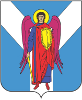 СодержаниеОБЩИЕ ПОЛОЖЕНИЯСтратегия социально-экономического развития Шпаковского муниципального района Ставропольского края до 2035 года (далее – Стратегия 2035) разработана с учетом норм и требований, закрепленных в Федеральных законах от 28 июня 2014 года № 172-ФЗ «О стратегическом планировании в Российской Федерации» (далее – Федеральный закон) и  от 6 октября 2003 года № 131-ФЗ «Об общих принципах организации местного самоуправления в Российской Федерации», исходя из сложившихся тенденций в мировой и российской экономике, с учетом произошедших изменений в экономике и социальной сфере Ставропольского края и Шпаковского муниципального района Ставропольского края за период 2014–2018 годов.Документ является последовательным продолжением Стратегии социально-экономического развития Шпаковского муниципального района Ставропольского края до 2025 года. Таким образом, соблюдается закрепленный в Федеральном законе принцип преемственности и непрерывности, который означает, что разработка и реализация документов стратегического планирования осуществляется последовательно с учетом результатов реализации ранее принятых документов стратегического планирования.Стратегия 2035 основывается на:Концепции социально-экономического развития Российской Федерации до 2020 года;Стратегии развития малого и среднего предпринимательства в Российской Федерации на период до 2030 года;Стратегии социально-экономического развития Северо-Кавказского федерального округа до 2025 года; Стратегии  социально-экономического развития Ставропольского края до 2020 года и на период до 2025 года; федеральных и краевых отраслевых стратегиях; Указах Президента Российской Федерации от 07 мая 2012 года № 596 «О долгосрочной государственной экономической политике», от 07 мая 2012 года № 597 «О мероприятиях по реализации государственной социальной политики», от 07 мая 2012 года № 599 «О мерах по реализации государственной политики в области образования и науки»,
от 07 мая 2012 года № 600 «О мерах по обеспечению граждан Российской Федерации доступным и комфортным жильем и повышению качества жилищно-коммунальных услуг», от 07 мая 2012 года № 601 «Об основных направлениях совершенствования системы государственного управления»;паспорте национального проекта «Безопасные и качественные автомобильные дороги», утвержденного президиумом Совета при Президенте Российской Федерации по стратегическому развитию и национальным проектам (протокол от 24 декабря 2018 года  № 15);паспорте национального проекта «Демография», утвержденного президиумом Совета при Президенте Российской Федерации по стратегическому развитию и национальным проектам (протокол от 24 декабря 2018 года № 16);паспорте национального проекта «Жилье и городская среда», утвержденного президиумом Совета при Президенте Российской Федерации по стратегическому развитию и национальным проектам (протокол от 24 декабря 2018 года № 16);паспорте национального проекта «Здравоохранение», утвержденного президиумом Совета при Президенте Российской Федерации по стратегическому развитию и национальным проектам (протокол от 24 декабря 2018 года № 16);паспорте национального проекта «Культура», утвержденного президиумом Совета при Президенте Российской Федерации по стратегическому развитию и национальным проектам (протокол от 24 декабря 2018 года № 16);паспорте национального проекта «Малое и среднее предпринимательство и поддержка индивидуальной предпринимательской инициативы», утвержденного президиумом Совета при Президенте Российской Федерации по стратегическому развитию и национальным проектам (протокол от 24 декабря 2018 года № 16);паспорте национального проекта «Международная кооперация и экспорт», утвержденного президиумом Совета при Президенте Российской Федерации по стратегическому развитию и национальным проектам (протокол от 24 декабря 2018 года № 16);паспорте национального проекта «Наука», утвержденного президиумом Совета при Президенте Российской Федерации по стратегическому развитию и национальным проектам (протокол от 24 декабря 2018 года № 16);паспорте национального проекта «Образование», утвержденного президиумом Совета при Президенте Российской Федерации по стратегическому развитию и национальным проектам (протокол от 24 декабря 2018 года №16);паспорте национального проекта «Производительность труда и поддержка занятости», утвержденного президиумом Совета при Президенте Российской Федерации по стратегическому развитию и национальным проектам (протокол от 24 декабря 2018 года № 16);паспорте национального проекта «Национальная программа «Цифровая экономика Российской Федерации», утвержденного президиумом Совета при Президенте Российской Федерации по стратегическому развитию и национальным проектам (протокол от 4 июня 2019 года № 17);паспорте национального проекта «Экология», утвержденного президиумом Совета при Президенте Российской Федерации по стратегическому развитию и национальным проектам (протокол от 24 декабря 2018 года № 16).Развитие Шпаковского муниципального района Ставропольского края (далее – Шпаковский район) планируется осуществить в рамках единой системы стратегического планирования, регулируемой государственными органами исполнительной власти Ставропольского края и органами местного самоуправления Шпаковского муниципального района Ставропольского края, предусматривающей реализацию взаимно согласованных действий по созданию в долгосрочном периоде объектов государственной и муниципальной инфраструктуры, применению мер государственной и муниципальной поддержки развития приоритетных направлений экономики Шпаковского района.На ранних этапах разработки Стратегии 2035 к обсуждению стратегических приоритетов развития Шпаковского района привлекались население, бизнес - сообщество, общественные организации, главы муниципальных образований поселений Шпаковского района, предприятия и организации всех форм собственности, индивидуальные предприниматели, молодежь Шпаковского района, в том числе школьники, отделы, комитеты, управления администрации Шпаковского района. Таким образом, Стратегия 2035 представляет собой согласованное представление районного сообщества об основных целях и задачах развития Шпаковского района, а также предполагает вовлечение районного сообщества в реализацию основных направлений Стратегии 2035.Составляющими успеха интенсивного развития Шпаковского района должны быть продвижение положительного имиджа Шпаковского района и формирование устойчивого социально - экономического климата для получения эффекта инвестиционной привлекательности Шпаковского района, а также консолидация усилий муниципального и частного секторов.1.АНАЛИЗ СОЦИАЛЬНО - ЭКОНОМИЧЕСКОГО РАЗВИТИЯШПАКОВСКОГО МУНИЦИПАЛЬНОГО РАЙОНА СТАВРОПОЛЬСКОГО КРАЯ1.1. Информация о Шпаковском муниципальном районе Ставропольского краяШпаковский район расположен в западной части Ставропольского края. 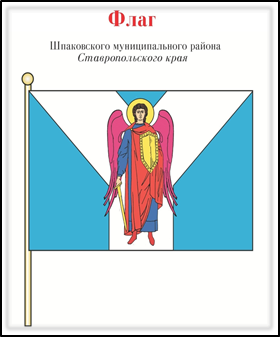 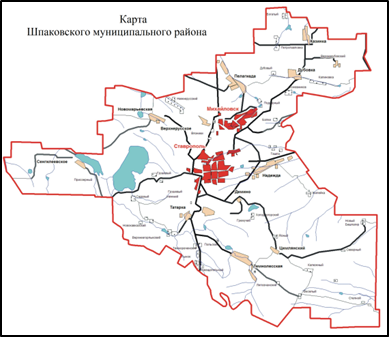 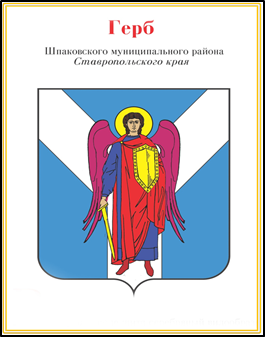 Шпаковский район расположен в центральной части Ставропольской возвышенности. Практически в центре Шпаковского района находится административный центр Ставропольского края - город Ставрополь. Административный центр муниципального района – город Михайловск. На территории Шпаковского района расположена высшая точка Ставропольской возвышенности - гора Стрижамент. В Шпаковском районе находятся Сенгилеевское и Егорлыкское водохранилища. Протекают реки Ташла, Егорлык, Татарка, Мамайка, Янкуль и другие.Шпаковский район граничит с Андроповским, Кочубеевским, Изобильненским городскими округами, Труновским, Грачевским районами и Краснодарским краем.Занимаемая площадь Шпаковского района составляет 2363 км2.На территории Шпаковского района расположены 12 муниципальных образований поселений: одно городское и 11 сельских.Административно-территориальное устройство:1 город;9 сел;7 поселков;23 хутора;2 станицы.Уникально географическое положение Шпаковского района, который занимает самый центр Предкавказья и находится на равном расстоянии, как от Каспийского, так и от Черного морей. Территория Шпаковского района является водораздельной точкой между их бассейнами, что в свою очередь служит частью Главного водораздела мира.Занимая центральную часть Ставропольской возвышенности, Шпаковский район является самой высокой территорией на всей Восточно-Европейской равнине.История образования Шпаковского района и последовавшие затем неоднократные изменения его границ неразрывно связаны с административно-территориальными преобразованиями Северо-Кавказского края, а затем Ставропольского края.По данным краевого архива в постановлении Президиума Всероссийского Центрального Исполнительного комитета от 23 января 1935 года, опубликованном в газете «Северо-Кавказский большевик», в списке районов, подчиненных Северо-Кавказскому исполнительному комитету значится Шпаковский район. В дальнейшем территориальное устройство Шпаковского района претерпело неоднократные изменения. В 1958 году он был упразднен, а в 1959 году вновь образован. Состав входивших в него сельсоветов менялся, главным образом, за счет соседних Ворошиловского и Михайловского районов. В 1966 году в его границах находилось 18 сельсоветов, 7 из которых в 1970 году выделены в Грачевский район. Окончательно современные границы сложились в 1971 году. Район получил свое название в честь Героя Гражданской войны Фомы Григорьевича Шпака (1888-1918 гг.).Муниципальное образование в границах Шпаковского района было образовано, как и в других территориях Ставропольского края, в конце 2004 года в ходе очередной муниципальной реформы, проводимой в рамках Федерального закона от 6 октября 2003 года № 131-ФЗ «Об общих принципах организации местного самоуправления в Российской Федерации». Сведения об истории основания Шпаковского района разноречивы, по крайней мере, историки называют три даты.В Энциклопедическом словаре Ставропольского края под редакцией Владимира Александровича Шаповалова (издательство СГУ, 2006 год) упоминается, что «Шпаковский район образован в 1937 году, до 1963 года назывался Михайловским, затем переименован в Шпаковский». Сведения в Энциклопедическом словаре представлены без ссылки на архивный документ, поэтому достоверными считаться не могут.В ходе проведенной работы выяснилось, что «история Шпаковского района неразрывно связана с историей территориально-административного разделения Ставропольского края. Предпосылки создания Шпаковского района появились с момента разграничения Северо-Кавказского края. 10 января 1934 года Северо-Кавказский край разделен на Азово-Черноморский и Северо-Кавказский. В состав Северо-Кавказского края, помимо городов вошли 17 районов бывших Ставропольского и Терского округов».Краевой архив в ответ дает другие данные. В архивной справке от 23 декабря  2009 года № 31 содержится следующая информация: «В постановлении Президиума Всероссийского Центрального Исполнительного Комитета от 23 января 1935 года, опубликованного в газете «Северо-Кавказский большевик», в списке районов, подчиненных Северо-Кавказскому Исполнительному Комитету, значатся Спицевский и Шпаковский районы».Центром Шпаковского района было село Кугульта. Из нынешних поселений в состав Шпаковского района входил только Казинский сельсовет. Наряду со Шпаковским районом существовали Ворошиловский и Михайловский районы, куда входили наши поселения. В дальнейшем территориальное устройство Шпаковского района претерпевало неоднократные изменения.30 сентября 1958 года - Указом Президиума Верховного Совета РСФСР №192 Шпаковский район упразднен и целый год его не существовало, а село Казинка перешло в Старомарьевский район.1 июня 1959 года - Указом Президиума Верховного Совета РСФСР № 349 Старомарьевский район, в состав которого входили Казинский, Кугультинский и Тугулукский сельские советы из ранее упраздненного Шпаковского, вновь переименован в Шпаковский.1 февраля 1963 года - Указом Президиума Верховного Совета РСФСР в состав Шпаковского района передаются Дубовский, Михайловский, Сенгилеевский, Татарский и Цимлянский сельские советы, ранее входившие в Михайловский район.5 июня 1963 года - Указом Президиума Верховного Совета РСФСР село Михайловское переименовано в село Шпаковское и стало районным центром Шпаковского района.На 1 марта 1966 года в состав Шпаковского района входило 18 сельских Советов, среди них Бешпагирский, Грачевский, Красносельский, Кугультинский, Спицевский, Старомарьевский, Дубовский, которые в 1970 году решением Ставропольского крайисполкома переданы в состав Грачевского района.И только 5 января 1971 года в состав Шпаковского района возвращен Дубовский сельский совет.Поскольку в современном регионоведении датой образования территориально-административной единицы принято считать момент первого официального упоминания данного названия, то датой образования Шпаковского района целесообразно считать не 1937 год, упоминавшийся в Энциклопедическом словаре Ставропольского края, не 1963 год, когда в состав района вошло более 65% населенных пунктов современного Шпаковского района, а датой его создания - 23 января 1935 года. Свое название Шпаковский район получил в честь Героя Гражданской войны Фомы Григорьевича Шпака. Шпак Фома Григорьевич (1888 — 1918) - полный георгиевский кавалер, участник Гражданской войны. Родился в селе Ново-Павловском Медвеженского уезда Ставропольской губернии в семье крестьянина. В 1910 году призван на службу в царскую армию. Участвовал в 1-ой мировой войне. Отличался исключительной храбростью в боях, был награждён четырьмя Георгиевскими крестами и произведён в унтер-офицеры. В конце 1917 года возвратился в родное село. Здесь организовал красногвардейский отряд, стал его командиром. С весны 1918 года участвовал в боях против генерала Попова на Маныче, затем против белых на Медвеженском участке фронта. 11-12 июля 1918 года Шпак возглавил наступление красноармейских частей на Ставрополь, обеспечил их прорыв на юго-западную окраину города, но здесь получил смертельное ранение. Его именем названа улица в городе Ставрополе и бывший Михайловский район.1.2. Демографическая ситуация, система расселения и трудовые ресурсы Демографическая ситуацияУровень рождаемости и смертности оценивается в демографии как средний. На Шпаковский район по итогам 2018 г. приходится 2,8% браков и разводов, оформленных на территории Ставропольского края, при этом коэффициент разводимости имеет нисходящую динамику на промежутке 2014-2018 годов, что является положительным фактором развития рассматриваемого социального института. Характеристика ключевых коэффициентов,характеризующих развитие института семьи и брака в 2018 годуТрудовые ресурсытыс. чел.1.3. Основные тенденции, характеризующие социально-экономическую ситуацию1.3.1. Общая характеристика финансово-экономической ситуацииАнализ приведенных данных свидетельствует о том, что ведущими отраслями территориальной специализации являются сельское хозяйство, промышленность. В настоящее время в промышленности и сельском хозяйстве работают 27% всех занятых в экономике. В торговле и предоставлении услуг – 35%. Все это обуславливает необходимость формирования на территории новых и перспективных отраслей хозяйствования.Важнейшей характеристикой экономического потенциала территории является состояние ее финансово-бюджетной базы (источников доходной части бюджета и направления их расходования).1.3.2. Бюджетные ресурсыПоложительные тенденции во многих отраслях экономики Шпаковского района значительно увеличивают уровень платежей в бюджет. Одновременно с ростом доходной части бюджета увеличивается и его расходная часть. Доходная часть консолидированного бюджета Шпаковского района (далее - консолидированный бюджет) за 2018 год исполнена на 98,86% при утвержденных годовых назначениях 3 460,56 млн. рублей. План поступления налоговых и неналоговых доходов исполнен на 102,45%, при плане 963,49 млн. рублей фактически поступило 987,09 млн. рублей. Сверх плана поступило 23,59 млн. рублей.Важным условием устойчивого развития местных бюджетов является рациональное расходование бюджетных средств, обеспечивающее достижение максимального социально-экономического эффекта. 1.3.3. Сельское хозяйствоСельскохозяйственный потенциал Шпаковского района включает в себя агроклиматический и почвенный потенциал, земельные ресурсы и производственно-инфраструктурный потенциал.Шпаковский район расположен в благоприятной для развития сельского хозяйства природно-климатической зоне, более 14 процентов населения Шпаковского района работают в сельскохозяйственной отрасли.Сельскохозяйственные организации Шпаковского района являются основными производителями зерновых и зернобобовых культур, подсолнечника, картофеля и другой продукции растениеводства. Посевная площадь сельскохозяйственных культур под урожай 2018 года во всех категориях хозяйств составила 99 490 гектаров. Увеличение к уровню прошлого года составило 117%. Самая значительная часть посевной площади занята под зерновыми и зернобобовыми культурами. Во всех категориях хозяйств в отчетном году  было засеяно 60 тыс. гектаров, что составляет 60% от всей посевной площади. В крестьянских (фермерских) хозяйствах  зерновые культуры занимали площадь  6590 гектаров, или 26,8% от общей посевной площади крестьянских (фермерских) хозяйств.Озимые зерновые культуры являются основными в производстве зерна. Их посевы составили 76,8% от площади всех зерновых и зернобобовых культур.Валовой сбор зерновых и зернобобовых культур по Шпаковскому району составил 306,6 тысяч тонн, что на 68% больше урожая 2017 года. Шпаковский район занимает лидирующую позицию по урожайности зернобобовых культур – 18,8 ц/га (Кочубеевский район – 17,1 ц/га, Труновский район – 16,8 ц/га, Александровский район – 15,6 ц/га, Новоселицкий район – 14 ц/га).Целевой индикатор по валовому производству зерновых и зернобобовых культур выполнен на 154%.Производство подсолнечника с площади более 11,5 тысяч гектаров, (в том числе в крестьянских (фермерских) хозяйствах  - 2157 гектаров) составило 17,1 тысячу тонн, что на 10% ниже уровня прошлого года. Шпаковский район занимает приоритетное место по урожайности подсолнечника - 17,7 ц/га (Труновский район - 16,49 ц/га, Александровский район - 16,4 ц/га, Новоселицкий район - 15,7 ц/га).Уборочная площадь  озимого рапса в 2018 году составила 3,8 тысячи гектаров.  Валовой сбор семян рапса составил 7,1 тонны, что составляет 71,7% к уровню прошлого года.Лен масличный  был высеян на площади 1,3 тыс. га. Валовое производство составило 1,2 тысячи тонн, что составило 85,7% от показателей 2017 года.Соя возделывалась на площади , валовое производство составило 365 тонн, что на 25,9 % больше показателей 2017 года. Средняя урожайность - 14,7 ц /га. Второй значимой отраслью сельскохозяйственного производства Шпаковскогорайона является животноводство.На 1 января 2019 года поголовье КРС  в сельхозпредприятиях Шпаковского района составило 14446 голов, это высокий показатель в сравнении с другими районами (Кочубеевский район – 13359 голов,  Александровский район – 10875 голов, Красногвардейский район – 8382 головы, Новоселицкий район – 7084 головы, Труновский район – 6779 голов).На 1 января 2019 года наблюдается рост поголовья КРС в сельхозпредприятиях до 5981 голов (на 1%),  и снижение поголовья коров до 2761 или 9%.Численность поголовья овец в сельхозпредприятиях на 1 января 2019 года составила 7830 голов, или 73% к уровню прошлого года. Численность поголовья птицы сократилась  с 1577 до 140 тысяч голов или на 91%. За 2018 год выращено 40,0 тыс. тонн мяса, что на 21% меньше, чем в 2017 году. Реализовано 40 тысяч тонн. Производство молока за отчетный год составило 45,0 тысяч тонн (на 7% меньше чем в 2017 году) при среднем удое 6365 кг.Выращено прудовой рыбы 473 тонны, что на 17% больше, чем в 2017 году. Реализовано 74,5 тонн.Показатели  отрасли сельского хозяйства за 2016-2018 годыПо предварительным отчетам сельскохозяйственных предприятий уплачено налогов за 2018 год всего 1 млрд. 346 млн.283 тыс. рублей, за 2017 год было уплачено 1 млрд. 346 млн. 195 тыс. рублей.Ежегодно сельскохозяйственным товаропроизводителям государство оказывает поддержку на развитие предприятия. Сельхозпредприятиями Шпаковского района в рамках муниципальной программы Шпаковского муниципального района Ставропольского края «Развитие сельского хозяйства»  проведены следующие мероприятия:оказание несвязанной поддержки сельскохозяйственных товаропроизводителей в области растениеводства (ГСМ);оказание несвязанной поддержки сельскохозяйственных товаропроизводителей в области растениеводства (семена, овощи);возмещение части затрат на приобретение элитных семян;организация и проведение мероприятий по борьбе с иксодовыми клещами - переносчиками Крымской геморрагической лихорадки в природных биотопах на территории Шпаковского района.поддержка развития сельскохозяйственного производства в области животноводства и проведение мероприятий в области сельскохозяйственного производства – животноводства;поддержка развития сельскохозяйственного производства в области растениеводства и проведение мероприятий в области сельскохозяйственного производства – растениеводства.В рамках федеральной целевой программы «Устойчивое развитие сельских территорий на 2014-2017 годы и на период до 2020 года» приоритетными направлениями являются мероприятия по улучшению жилищных условий сельского населения, а также создание современной социальной, инженерной и транспортной инфраструктуры в сельской местности. 1.3.4. ПромышленностьИтоги социально-экономического развития Шпаковского района за последние годы характеризуются процессами стабилизации в основных отраслях экономики и свидетельствуют о сохранении тенденции улучшения экономической и финансовой ситуации.Современную экономику Шпаковского района следует охарактеризовать как многоотраслевую аграрную. Это обусловлено производством сельскохозяйственной продукции.Отраслевая структура промышленного производстваАнализ промышленного комплекса показывает рост объема отгруженных товаров собственного производства (выполненных работ и услуг) предприятиями промышленности, который составил 24% к 2017 году, 20,2% к 2016 году.В структуре промышленного производства доминирующее положение занимает промышленное производство, на долю которых приходится около 40-45% общего объема производства.Обрабатывающие производства представлены такими отраслями как производство оборудования, производство пищевых продуктов, включая напитки.Исторически население занималось земледелием и скотоводством, что позволяет отнести Шпаковский район к зерново-скотоводческой зоне специализации сельского хозяйства Ставропольского края.1.3.5. СтроительствоЗа 2018 год введено в эксплуатацию 195936 кв. м., (что на 132% больше, чем в 2017 году) из них ИЖС 169033 кв. м. многоквартирные многоэтажные жилые дома 26903 кв. м - 776 квартир - 8 многоэтажных многоквартирных домов.Средний показатель обеспеченности жилыми помещениями в Шпаковском районе за 2018 год составил 23,6 кв.м. на 1 человека. По показателю ввода в действие жилья за счет всех источников финансирования в 2019 году планируется ввести 210000 кв.м., по состоянию на 01 октября 2019 года введено 167457 кв.м. Из них в многоквартирных многоэтажных жилых домах - 26076.2 кв.м. (644 квартиры) и ИЖС (в том числе блокированные жилые дома) - 141380,8 кв.м. (1053 жилых домов). Что касается ввода жилья в период до 2024 года, то планируется в среднем прирост 2,4% в год, т.е. данный плановый показатель в 2024 году будет составлять 235000 кв.м.Также за 2018 год и истекший период 2019 года откорректированы, разработаны на 99% программы социально-экономического развития транспортной, социальной и инженерной инфраструктуры всех поселений Шпаковского района Ставропольского края. Проведена большая работа по обновлению (новая разработка) документов территориального планирования в части генеральных планов и правил землепользования и застройки муниципальных образований поселений Шпаковского района Ставропольского края (разработано 16 документов: 8 генеральных планов и 8 правил землепользования и застройки). В 2020-2021 годах планируется продолжить работу по обновлению и приведению в соответствие документов территориального планирования.Благодаря проведенной работе по разработке документов территориального планирования в части генеральных планов и правил землепользования и застройки увеличен втрое поток заявителей (застройщиков). Объемы ввода жилья с каждым годом увеличиваются в связи со снижением административных барьеров, благодаря актуальности документов территориального планирования и возможности получать услуги дистанционно (электронный вид, государственные услуги). Повысилась привлекательность Шпаковского района в части инвестиционных проектов.Также большими темпами ведется работа по постановке границ населенных пунктов и территориальных зон правил землепользования и застройки на государственный кадастровый учет, что позволяет сократить сроки оформления документов.На 01 ноября 2019 года в Единый государственный реестр недвижимости внесены границы 9 населенных пунктов Шпаковского района, частично внесены границы  территориальных зон, правил землепользования и застройки 6-и муниципальных образований Шпаковского района. Работа по постановке территориальных зон запланирована на 2021-2022 годы.1.3.6. ИнвестицииИнвестиционный процесс в Шпаковском районе характерен следующими чертами:нестабильная динамика поступления инвестиций в Шпаковский район;общая тенденция к росту объемов инвестиций в Шпаковском районе.В целом можно говорить о постоянной величине доли Шпаковского района в объеме инвестиций в Ставропольский край, что отражает привлекательный инвестиционный климат в Шпаковском районе. Объем инвестиций в основной капиталШпаковский район лидирует по объему инвестиций в основной капитал (без субъектов МСП) – 1405070 тыс. рублей (Красногвардейский район – 1127195 тыс. рублей, Труновский район – 741625 тыс. рублей, Александровский район – 280804 тыс. рублей).На основании протокола заседания Правительства Ставропольского края от 18 марта 2015 года № 4, приказа министерства экономического развития Ставропольского края от 30 марта 2015 года № 109/од, распоряжением администрации Шпаковского муниципального района Ставропольского края №101-р от 29 апреля 2015 года внедрен и принят Стандарт деятельности органов местного самоуправления муниципальных образований Ставропольского края по обеспечению благоприятного инвестиционного климата в муниципальных образованиях Ставропольского края.Данный Стандарт предполагает принятие ряда нормативных правовых актов и проведение мероприятий, направленных на улучшение благоприятного инвестиционного климата на территории Шпаковского района.На основании постановления администрации Шпаковского муниципального района Ставропольского края от 29 апреля 2015 года № 349 утверждена Инвестиционная стратегия Шпаковского муниципального района Ставропольского края.В Шпаковском районе разработан инвестиционный паспорт муниципального образования, утверждённый постановлением администрации Шпаковского муниципального района Ставропольского края от 29 апреля 2015 года №350 «Об утверждении инвестиционного паспорта Шпаковского муниципального района Ставропольского края», который представляет собой комплексный информационный бюллетень, содержащий основные социально-экономические показатели развития муниципального образования.На основании постановления администрации Шпаковского муниципального района Ставропольского края от 24 апреля 2015 года № 338 «О координационном совете по улучшению инвестиционного климата и содействию развитию малого и среднего предпринимательства при главе Шпаковского муниципального района Ставропольского края» создан и действует совет по улучшению инвестиционного климата в муниципальном образовании. Данный совет - открытый совещательный орган, создаваемый с целью рассмотрения вопросов, связанных с формированием благоприятного инвестиционного климата, развитием инвестиционной деятельности на территории муниципального образования.В администрации Шпаковского района действует и систематизируется перечень муниципальных и иных земель для формирования реестра инвестиционных площадок, которые могут быть предложены субъектам инвестиционной деятельности для реализации инвестиционных проектов.Для поиска инвестора для развития территории Шпаковского района сформирован реестр инвестиционных проектов, который размещен на официальном сайте администрации Шпаковского муниципального района Ставропольского края, и содержит в себе паспорта инвестиционных проектов, планируемых к реализации на территории Шпаковского района.В целях осуществления мониторинга инвестиционной деятельности на территории Шпаковского района администрацией Шпаковского муниципального района Ставропольского края организовано взаимодействие с хозяйствующими субъектами по вопросу представления информации о ходе реализации инвестиционных проектов. Информация о реализуемых и планируемых к реализации инвестиционных проектах представлена в Приложении №1.В целях повышения эффективности работы в сфере инвестиционной деятельности в администрации Шпаковского муниципального района Ставропольского края отраслевым (функциональным) органом, ответственным за привлечение инвестиций и работе с инвесторами, является отдел экономического развития администрации Шпаковского муниципального района Ставропольского края.Также в администрации Шпаковского муниципального района Ставропольского края создана система обучения и повышения квалификации специалистов по инвестиционной деятельности и других сотрудников администрации, участвующих в инвестиционном процессе.Реальная доступность для инвесторов высших должностных лиц муниципального образования - один из основных инструментов формирования уверенности инвесторов в реальности приоритета улучшения инвестиционного климата для высшего руководства муниципального образования.Длительные сроки прохождения процедур в сфере земельных отношений и строительства могут являться существенным барьером при реализации инвестиционных проектов. С целью снижения сроков прохождения процедур в сфере земельных отношений разработан и утвержден порядок прохождения административных процедур (отвода земельного участка для реализации инвестиционного проекта, получения разрешения на строительство) с описанием пошаговых действий и типовыми формами документов. Данный порядок размещен на официальном сайте администрации Шпаковского муниципального района Ставропольского края.Субъектам инвестиционной деятельности предоставляются не противоречащие законодательству Российской Федерации льготные условия пользования землей и другими природными ресурсами, находящимися в муниципальной собственности. Информация об инвестиционных площадках представлена в Приложении № 2.Администрацией Шпаковского муниципального района Ставропольского края на официальном сайте администрации Шпаковского муниципального района Ставропольского края в информационно-телекоммуникационной сети "Интернет" организован и функционирует канал (каналы) прямой связи инвесторов с руководством администрации Шпаковского муниципального района Ставропольского края для оперативного решения возникающих в процессе инвестиционной деятельности проблем и вопросов, таких как:равный доступ субъектов инвестиционной деятельности к разрешению вопросов муниципальными служащими соответствующего вопросу уровня;контроль результатов и сроков рассмотрения вопросов и проблем, обозначенных субъектами инвестиционной деятельности.Администрация Шпаковского муниципального района Ставропольского края предоставляет ряд государственных и муниципальных услуг, таких как:перераспределение земель и (или) земельных участков, находящихся в государственной или муниципальной собственности;установление соответствия между существующим видом разрешенного использования земельного участка и видом разрешенного использования земельного участка;продление срока действия разрешения на строительство, реконструкцию, капитальный ремонт объектов капитального;выдача акта приемочной комиссии о завершении переустройства и (или) перепланировки жилого (нежилого) помещения;внесение изменений в разрешение на строительство при осуществлении строительства, реконструкции объектов капитального строительства;выдача разрешений на ввод объекта в эксплуатацию;подготовка, утверждение и выдача градостроительного плана земельного участка;заключение договора о развитии застроенной территории, организация и проведение аукциона на право заключить договор о развитии застроенной территории;выдача разрешений на строительство (реконструкцию, капитальный ремонт);предоставление разрешения на отклонение от предельных параметров разрешенного строительства, реконструкции объектов капитального;предоставление разрешения на условно разрешенный вид использования земельного участка или объекта капитального строительства;  утверждение документации по планировке территории;предоставление за счет средств бюджета Ставропольского края субсидий на 1 килограмм реализованного и (или) отгруженного на собственную переработку молока;предоставление за счет средств бюджета Ставропольского края субсидий на поддержку в области развития производства семян сельскохозяйственных культур и овощей открытого грунта;предоставление земельных участков, находящихся в муниципальной собственности Шпаковского района, а так же государственная собственность на которые не разграничена без проведения торгов;предоставление за счет средств бюджета Ставропольского края субсидий на возмещение части затрат по наращиванию маточного поголовья овец и коз;предоставление за счет средств бюджета Ставропольского края субсидий на возмещение части затрат на уплату процентов по кредитам, полученным в российских кредитных организациях, и займам, полученным в сельскохозяйственных кредитных потребительских кооперативах, личным подсобным хозяйствам, сельскохозяйственным потребительским кооперативам, крестьянским (фермерским) хозяйствам;отнесение земельного участка, расположенного на территории Шпаковского района, к землям определенной территории.1.3.7. Малый и средний бизнес24 декабря 2018 года Правительством Российской Федерации утвержден национальный проект «Малое и среднее предпринимательство и поддержка индивидуальной предпринимательской инициативы».  Срок реализации национального проекта - с октября 2018 года по 2024 год. Финансовое обеспечение реализации национального проекта - 481 млрд. 492 млн. 031 тысяча рублей.Национальный проект «Малое и среднее предпринимательство и поддержка индивидуальной предпринимательской инициативы» ставит целью расширение доступа субъектов малого и среднего предпринимательства к финансовым ресурсам, в том числе к льготному финансированию.Он должен достичь следующего целевого показателя: увеличение численности занятых в сфере малого и среднего предпринимательства, включая индивидуальных предпринимателей, до 25 млн. человек.В рамках национального проекта в Ставропольском крае создано 4 региональных проекта: «Акселерация субъектов малого и среднего предпринимательства в Ставропольском крае», «Популяризация предпринимательской деятельности в Ставропольском крае», «Расширение доступа субъектов к финансовым ресурсам, в том числе к льготному финансированию в Ставропольском крае», «Создание системы поддержки фермеров и развитие сельской кооперации в Ставропольском крае».Число субъектов малого и среднего предпринимательства Шпаковского  района за 2018 год составило 5363 единицы, в том числе юридические лица - 901, индивидуальные предприниматели и крестьянско-фермерские хозяйства - 4462.Постановлением администрации Шпаковского муниципального района Ставропольского края от 11 января 2018 года № 4 утверждена муниципальная программа Шпаковского муниципального района Ставропольского края «Поддержка малого и среднего предпринимательства в Шпаковском муниципальном районе Ставропольского края» (далее - Программа).В рамках Программы предусмотрена реализация комплекса мероприятий по следующим направлениям:популяризация предпринимательской деятельности;совершенствование организационной и информационной поддержки субъектов малого и среднего предпринимательства в Шпаковском районе;укрепление и развитие системы подготовки квалифицированных кадров для малого и среднего предпринимательства в Шпаковском районе;совершенствование нормативной правовой базы, регламентирующей предпринимательскую деятельность и ее муниципальную поддержку в Шпаковском районе;В целях популяризации предпринимательской деятельности проводится ежегодный районный конкурс «Предприниматель года». В нем участвуют субъекты малого и среднего предпринимательства, зарегистрированные и осуществляющие свою деятельность на территории Шпаковского района. Конкурс проводится по разным номинациям: «Лучший предприниматель в сфере розничной торговли и услуг», «Лучшее предприятие-экспортер», «Лучший начинающий предприниматель», «Меценат года» и т.д.В целях укрепления и развития системы подготовки квалифицированных кадров для малого и среднего предпринимательства в Шпаковском районе регулярно проводятся семинары и круглые столы по наиболее актуальным вопросам, затрагивающим предпринимательскую деятельность.Предприниматели Шпаковского района принимают активное участие в краевых форумах по продвижению начинающего бизнеса.Субъекты малого и среднего предпринимательства Шпаковского района активно сотрудничают с организациями, образующим инфраструктуру поддержки субъектов малого и среднего предпринимательства:некоммерческая организация микрокредитная компания «Фонд микрофинансирования субъектов малого и среднего предпринимательства в Ставропольском крае» (г. Ставрополь, ул. Пушкина, 25А), в 2018 году выдано 11 млн. 170 тысяч рублей льготных займов;государственное унитарное предприятие Ставропольского края «Гарантийный фонд поддержки субъектов малого и среднего предпринимательства в Ставропольском крае» (г. Ставрополь, ул. Пушкина, 25А), в 2018 году получено 50 млн. рублей поручительств;некоммерческая организация «Фонд развития промышленности Ставропольского края» (г. Ставрополь, ул. Дзержинского, 199), в 2018 году выдано 21 млн. рублей льготных займов;некоммерческая организация «Фонд содействия инновационному развитию Ставропольского края» (г. Ставрополь, ул. Пушкина, 25А).На территории Шпаковского района зарегистрированы 9 предприятий-экспортеров, осуществляющих свою деятельность в области сельского хозяйства и промышленности, наиболее крупными из которых являются ООО НПО «Тайфун-Инновация», ООО «Цитрон», ООО «Ставропольский бройлер».В соответствии с Федеральным законом от 24 июля 2007 года №209-ФЗ  «О развитии малого и среднего предпринимательства» в Шпаковском районе создана рабочая группа по рассмотрению вопросов, связанных с оказанием имущественной поддержки субъектам малого и среднего предпринимательства на территории Шпаковского района, утвержденная распоряжением администрации Шпаковского муниципального района Ставропольского края от 21 ноября 2017 года № 333-р (с изменениями, внесенными распоряжением администрации Шпаковского муниципального района Ставропольского края от 07 октября 2019 года №186-р в соответствии с методическими рекомендациями АО «Корпорация МСП»).Постановлением администрации Шпаковского муниципального района Ставропольского края от 05 июня 2018 года №299 утвержден перечень муниципального имущества, свободного от прав третьих лиц, (за исключением имущественных прав субъектов малого и среднего предпринимательства), предназначенного для предоставления во владение и (или)  пользование на долгосрочной основе субъектам малого и среднего предпринимательства и организациям, образующим инфраструктуру поддержки субъектов малого и среднего предпринимательства (с изменениями, внесенными постановлением администрации Шпаковского муниципального района Ставропольского края от 24 сентября 2019 года №873).1.3.8. Инновации24 декабря 2018 года Правительством Российской Федерации утвержден национальный проект «Производительность труда и поддержка занятости».  Срок реализации национального проекта – с октября 2018 года по 2024 год. Финансовое обеспечение реализации национального проекта 52 млрд. 127 млн. 200 тысяч рублей.Ключевые цели национального проекта «Производительность труда и поддержка занятости» - рост производительности труда на средних и крупных предприятиях базовых не сырьевых отраслей экономики, увеличение количества привлеченных к участию в реализации национального проекта субъектов Федерации, увеличение количества средних и крупных предприятий базовых несырьевых отраслей экономики, вовлеченных в реализацию национального проекта.В рамках национального проекта в Ставропольском крае создано 4 федеральных проекта: «Системные меры по повышению производительности труда», «Адресная поддержка повышения производительности труда на предприятиях», «Поддержка занятости и повышение эффективности рынка труда для обеспечения роста производительности».В текущем году в Шпаковском районе ООО МХП «Орион» подало заявку на регистрацию с целью участия в  национальном проекте.К 2025 году на базе муниципального бюджетного учреждения «Центр молодежных проектов Шпаковского района Ставропольского края» планируется создание и развитие Центра молодежного инновационного творчества (далее – ЦМИТ).Главной целью ЦМИТ станет обеспечение молодых инноваторов доступом к современной интегрированной среде, выполнение научно-исследовательских и опытно-конструкторских работ. Поддержка инновационного творчества детей и молодежи, в том числе в целях профессиональной реализации и обеспечения возможностей для молодежного предпринимательства. Также ЦМИТ будет обеспечивать техническую и производственную поддержку детей и молодежи, субъектов малого и среднего предпринимательства, осуществляющих разработку перспективных видов продукции и технологий. На базе ЦМИТ будут осуществляться обмен опытом с другими ЦМИТ Ставропольского края и субъектов Российской Федерации, проводиться конференции, семинары, рабочие встречи и регулярные обучающие мероприятия.1.3.9. Потребительский рынок товаров и услугТорговля входит в число ведущих отраслей экономики Шпаковского района и является одной из основных, определяющей направления  развития Шпаковского района. На протяжении последних нескольких лет потребительский рынок  неизменно демонстрирует хорошие темпы роста объемов продаж. Ежегодно вводятся в эксплуатацию новые объекты торговли.Шпаковский район опережает другие районы по обороту розничной торговли - 9 445 171 тыс. рублей (Кочубеевский район - 1 826 348 тыс. рублей, Труновский район - 713 340 тыс. рублей, Красногвардейский район - 616 095 тыс. рублей, Александровский район - 422 450 тыс. рублей).Продолжает свое развитие бытовое обслуживание населения, как одной из важнейших сфер экономики Шпаковского района, которая способствует созданию дополнительных рабочих мест, росту поступлений налоговых доходов в бюджет Шпаковского района, обеспечивает население необходимыми услугами. В течение последних лет отмечается стабильное развитие и рост объемов реализации услуг. О динамичном развитии бытовых услуг свидетельствует появление новых, расширение и модернизация существующих объектов бытового обслуживания. На территории Шпаковского района торговое обслуживание осуществляется следующими хозяйствующими субъектами:оптовая торговля продовольственными товарами – 15;оптовая торговля непродовольственными товарами – 7;розничная торговля продовольственными товарами – 270;розничная торговля непродовольственными товарами – 151;нестационарные торговые объекты – 784;бытовое обслуживание населения, оказывающее услуги – 322.На территории Шпаковского района расположено 2 рынка (Александровский район – 1 рынок, Кочубеевский район – 1 рынок, Курский район – 1 рынок, Степновский район – 1 рынок), рассчитанных на 321 торговое место:ООО «Михайловский торговый комплекс» (г. Михайловск, ул. Октябрьская, 321/3): общая площадь - 2144 кв. м, 169 торговых мест;МУП «Центральный торговый комплекс» (г. Михайловск, ул. Октябрьская, 134): общая площадь - 2260 кв. м, 152 торговых места.Широко развиты Федеральные торговые сети: «Магнит», «Х5 Retail Group («Пятерочка», «Копейка»), магазины «Агрокомплекс», магазины торговой марки «Fix Price», гипермаркет «Лента», «Светофор», «Gloria Jeans», «Kari»,  «DNS», строительный гипермаркет «Leroy Merlin».Фактическая обеспеченность торговыми площадями по Шпаковскому району в 2018 году составила 601,2 кв.м. на 1000 человек населения, в том числе по продовольственным товарам – 294,76 кв.м., непродовольственным – 306,44.1.3.10. Жилищно-коммунальное хозяйствоВ настоящее время жилищно-коммунальное хозяйство представляет собой наиболее крупную отрасль в непроизводственной сфере и является основой жизнеобеспечения жителей Шпаковского района. В отрасли осуществляют деятельность предприятия и организации различных форм собственности. На территории Шпаковского района централизованную поставку питьевой воды осуществляет производственно – техническое подразделение Сенгилеевское филиала государственного унитарного предприятия Ставропольского края «Ставропольскрайводоканал» - «Центральный». Оно обслуживает хутор Демино, село Казинку, село Надежду, станицу Новомарьевскую, село Сенгилеевское и город Михайловск.На территории Шпаковского района кроме производственно – технического подразделения Сенгилеевское филиала государственного унитарного предприятия Ставропольского края «Ставрополькрайводоканал» - «Центральный» водоснабжение станицы Темнолесской, хутора Липовчанского осуществляет муниципальное унитарное предприятие «Родник».Подача воды муниципальным унитарным предприятием осуществляется централизованно с водозабором из местных источников водоснабжения-родников. Основной проблемой при предоставлении услуг по водоснабжению у вышеперечисленных предприятий является высокий физический износ сетей в среднем от 60 до 90%. Водопроводные сети города Михайловска построены и введены в эксплуатацию в период с 1978 по 1985 год, данные сети построены из стальных и асбестоцементных труб разных диаметров на участке протяженностью 6.2 км. Разброс диаметров трубопроводов на данном участке составляет от 100 мм до 300 мм, что приводит к снижению пропускной способности сетей. В связи с тем, что строительство водопроводов производилось для нужд села с расчетом на водопотребление из уличных и дворовых колонок, мощности данных сетей недостаточно для гарантированного водоснабжения населения увеличившегося в десятки раз.В настоящее время в городе Михайловске и прилегающих населенных пунктах сложилась ситуация, при которой существует реальный дефицит мощностей очистных сооружений канализации. Очистные сооружения были построены и введены в эксплуатацию для нужд завода «Цитрон», расположенного на территории города Михайловска в 1990 году. В эксплуатацию введена только одна очередь очистных сооружений и существующей мощности недостаточно для переработки стоков увеличившегося в разы населения города Михайловска. В настоящее время подключены к централизованной системе водоотведения микрорайон «Гармония» и микрорайон «Адмирал». Они не заселены в полном объеме, но проектное количество жилья, рассчитанное для микрорайона «Гармония» – 45 тысяч человек, в микрорайоне «Адмирал» – 20 тыс. человек. Также введены в эксплуатацию канализационные сети микрорайона «Центральный», ведется строительство объектов капитального строительства микрорайона «Цветочный». В случае заселения указанных объектов в полном объеме, а также подключения к централизованной системе водоотведения объектов капитального строительства в северо-восточной и центральной части города Михайловска существующая мощность очистных сооружений сточных вод не позволит осуществить прием и переработку стоков. Для решения вышеперечисленных проблемы администрацией города Михайловска разработано техническое задание для включения в инвестиционную программу государственного унитарного предприятия Ставропольского края «Ставрополькрайводоканал» мероприятий, обеспечивающих техническую возможность стабильного водоснабжения жителей города Михайловска, в которую планируется включить следующие мероприятия:  проектирование и строительство водопровода протяженностью 9891 м для обеспечения технической возможности водоснабжения микрорайонов города Михайловска;реконструкция участка существующих водопроводных сетей из асбестоцементных труб протяженностью 6200 м на полиэтиленовую трубу в городе Михайловске; реконструкция очистных сооружений сточных вод городе Михайловска с увеличением их мощности и производительности с 12,5 тысяч куб. м  в сутки до 50 тысяч куб. м в сутки со строительством дополнительной канализационной насосной станции. Аналогичная ситуация по потребности в строительстве разводящих водопроводных сетей, а также реконструкции существующих водопроводных сетей сложилась в селе Верхнерусском и станице Новомарьевской. Для обеспечения качественного водоснабжения жителей станицы Новомарьевской в рамках ведомственной программы «Современный облик сельских территорий» государственной программы Российской Федерации «Комплексное развитие сельских территорий» планируется строительство сетей водоснабжения протяженностью 2950 м; в селе Верхнерусском   планируется строительство напорно-распределительных резервуаров, а также строительство нового водовода до насосной станции протяженностью 250 м.Обслуживание электрического хозяйства Шпаковского района осуществляют два предприятия: в городе Михайловск  - филиал государственного унитарного предприятия Ставропольского края «Ставрополькоммунэлектро», в селах Шпаковского района – филиал ПАО «МРСК Северного Кавказа» - «Ставропольэнерго» - «Шпаковские районные электрические сети».Общая протяженность электролиний составляет 2511,27 километров, в том числе: в зоне обслуживания филиал ГУП СК «Ставрополькоммунэлектро» 520,3 км, в зоне обслуживания «Шпаковских районных электрических сетей» - 1647 км. Количество трансформаторных и подстанций – 606 шт. Потери электрической энергии не превышают установленного норматива технических потерь.Основной износ электрических линий передач и трансформаторов составляет 70%.На территории Шпаковского района теплоснабжение осуществляет государственное унитарное предприятие Ставропольского края «Крайтеплоэнерго» Шпаковский филиал. Число источников теплоснабжения – 25 котельных, суммарная мощность источников теплоснабжения составляет 84,639 Гкал/час.Количество установленных котлов составляет 56 штук, протяженность тепловых сетей в двухтрубном исчислении – 24,0 км. На сегодняшний день нуждающиеся в замене  - 2,2 км.Основной износ котельного оборудования составляет 60%, тепловых сетей – 68%.Технической эксплуатацией сетей газораспределения на территории Шпаковского района занимается ОАО «Шпаковскрайгаз», в эксплуатации которого находится более 38530 квартир и домовладений. Предприятие обладает мощной материально-технической базой, профессиональным коллективом, оказывающим полный цикл услуг по газоснабжению.1.3.11. Социальная сфераВ Шпаковском районе  проводится  активная социальная политика, характеризующая положительную динамику социальных показателей. ОбразованиеСистема образования Шпаковского района включает в себя 60 муниципальных образовательных учреждений, в том числе:31 муниципальное образовательное учреждение, реализующее программы дошкольного образования (6772 воспитанника);23 муниципальных общеобразовательных учреждения (15315 обучающихся);6 муниципальных учреждений дополнительного образования детей (6636 обучающихся).Государственные образовательные учреждения:государственное казенное образовательное учреждение для детей, оставшихся без попечения родителей «Детский дом (смешанный) № 13»;государственное казенное общеобразовательное учреждение «Специальная (коррекционная) общеобразовательная школа-интернат № 5»;государственное бюджетное образовательное учреждение для детей, нуждающихся в психолого-педагогической и медико-социальной помощи «Центр психолого-педагогической реабилитации и коррекции»;государственное бюджетное профессиональное образовательное учреждение «Многопрофильный техникум имени казачьего генерала С.С.Николаева».Негосударственные учреждения:негосударственное дошкольное образовательное учреждение «Центр развития ребенка – Православный детский сад «Свято Никольский»,негосударственное образовательное учреждение среднего профессионального образования Михайловский медицинский техникум;частное профессиональное образовательное учреждение «Академический многопрофильный колледж».В Шпаковском районе в отрасли «Образование» трудится 1 286 педагогических работников. Важным показателем развивающейся образовательной системы является возраст педагогических работников. Средний возраст педагогов, работающих в образовательных учреждениях Шпаковского района, составляет 44 года. Более 50 % – это опытные педагоги, из них  - 18% педагогов пенсионного возраста и 29%  - молодые педагоги в возрасте до 35 лет. С целью увеличения числа высококвалифицированных работников отделом образования организована курсовая подготовка руководящих и педагогических работников. В первом полугодии 2019 года в Шпаковском районе 206 руководящих и педагогических работников образовательных учреждений прошли курсы повышения квалификации на базе ГБУ ДПО «Ставропольский краевой институт развития образования, повышения квалификации и переподготовки работников образования».10 человек  прошли обучение по программе повышения квалификации педагогических работников «Формирование финансовой грамотности у обучающихся: технологии и инструменты» (ГАОУ ВО «Московский городской педагогический университет»).С целью привлечения и закрепления молодых специалистов в школах Шпаковского района,  предусмотрены меры  социальной  поддержки.Молодые специалисты, имеющие стаж работы до 3-х лет, получают ежемесячную доплату в размере: от «не менее 1 тысяча рублей» до  50% должностного оклада и доплаты 25% педагогам, работающим в  сельской  местности.Педагогическим работникам, проживающим в сельской местности, предоставляется денежная компенсация в размере 100% фактически произведенных расходов на оплату жилого помещения, отопления и освещения.Ежегодно в образовательные учреждения Шпаковского района приходят молодые специалисты. Так в 2019-2020 учебном году принято 26 молодых специалистов (24 человека – в общеобразовательные организации, 2 человека – в дошкольные образовательные организации).Большая работа проводится по профориентации выпускников школ. Традиционно, в декабре каждого учебного года проводится районное родительское собрание, на котором организовываются встречи с представителями ВУЗов и, учитывая дефицит педагогических кадров, особый акцент делается на педагогические  специальности. В течение учебного года обучающиеся выпускных классов посещают Дни открытых дверей в учреждениях высшего и среднего профессионального образования.Отделом образования администрации Шпаковского муниципального района Ставропольского края ежегодно проводится работа по направлению выпускников общеобразовательных учреждений Шпаковского района для рассмотрения заключения договоров о целевом приеме в образовательные учреждения высшего образования.В 2018 году в Шпаковском районе функционировало 309 классов начальной школы, в том числе 19 отдельных классов, реализующих адаптированные основные общеобразовательные программы. Доля школьников, обучающихся по ФГОС начального общего образования, составляет 100% от общей численности обучающихся. Все педагоги прошли курсы повышения квалификации. В Шпаковском районе в 92% общеобразовательных учреждениях созданы современные условия для обучения. Значительно улучшилась учебно-лабораторная, компьютерная и технологическая база, соответствующая современным требованиям и нормам. Все школы Шпаковского района подключены к информационно-телекоммуникационной сети «Интернет».В целях повышения социально-экономической эффективности среднего полного общего образования, оказания помощи школьникам в социально-профессиональном самоопределении в четырех (17% от общей численности) общеобразовательных учреждениях реализуется профильное обучение. В девяти профильных классах обучается 214 учащихся. Кроме того, организовано 4 класса с профессиональной подготовкой, в которых обучается 45 человек.На основании приказа министерства образования и молодежной политики Ставропольского края от 07.08.2017 г. № 1088-пр «Об утверждении комплекса мер, направленных на создание условий для развития и самореализации обучающихся в процессе воспитания и обучения в образовательных организациях Ставропольского края на 2017-2020 годы» во всех общеобразовательных учреждениях проведена работа по включению в планы работы по профориентации обучающихся указанные в приказе направления и мероприятия в части касающейся.В течение учебного года в общеобразовательных учреждениях Шпаковского района в рамках Всероссийского открытого урока профессиональной навигации «ПроеКТОриЯ» в режиме лекций и мастер-классов проводятся онлайн-уроки для обучающихся 6-11 классов. Ежегодно обучающиеся общеобразовательных школ Шпаковского района принимают участие в тестировании по профдиагностике «Zасобой». В работе Образовательного форума «Найди свой путь к успеху!» в октябре 2018 года приняли участие 440 обучающихся. По приглашению министерства образования Ставропольского края, высших учебных заведений более 300 обучающихся школ Шпаковского района приняли участие в качестве зрителей в отраслевых чемпионатах в рамках международного движения Ворлдскиллс Интернешнл (WorldSkills International).В Шпаковском районе ведется целенаправленная работа по выявлению  и поддержке талантливых детей. Сохранены и продолжают функционировать 6 учреждений дополнительного образования, осуществляющих деятельность по художественно-эстетическому, военно-патриотическому, экологическому, спортивному, туристско-краеведческому направлениям. На их базе занимаются 6204 учащихся (42,8% от общего количества обучающихся).В 2018 году в школьном этапе Всероссийской олимпиады школьников приняли участие 9042 человека, на муниципальном этапе - 923 человека, по результатам муниципального этапа 2017-2018 учебного года 119 обучающихся приняли участие в региональном этапе олимпиады, из них - 43 победителя и призера, в заключительном этапе приняли участие 4 человека, один стал призером и двое - победителями.Выявление, развитие и поддержка одаренных детей в Шпаковском районе осуществляется через систему конкурсов, конференций, соревнований, фестивалей и др. мероприятий. Система выявления и поддержки одаренных детей включает в себя прежде всего: создание условий для работы с одаренными детьми (внедрение передовых образовательных технологий, нормативно-правового обеспечения деятельности, формирование банка данных по проблемам одаренности, укрепления материально-технической базы);методическое обеспечение работы с одаренными детьми (повышение уровня профессионального мастерства педагогов, организация обмена опытом учителей, работающих с одаренными детьми, научно-методическое обеспечение программы); мероприятия по работе с одаренными детьми (участие способных одаренных детей в школьных, районных и краевых мероприятиях, а также в мероприятиях всероссийского масштаба).В летний период 2018 года на базе образовательных учреждений Шпаковского района была организована работа 26 лагерей с дневным пребыванием детей, в которых  было занято 2 960 несовершеннолетних.В учреждениях дополнительного образования осуществляется работа профильных лагерей патриотической, экологической, спортивной направленности.В рамках ключевых направлений федерального и регионального проектов «Успех каждого ребенка»:увеличена доля детей, охваченных дополнительным образованием, в общей численности детей и молодежи в возрасте от 5 лет до 18 лет до 80%;создана и функционирует система мер ранней профориентации, которая обеспечивает ознакомление обучающихся 6-11 классов с современными профессиями, позволяет определить профессиональные интересы детей, получить рекомендации по построению индивидуального учебного плана;не менее 70% детей с ограниченными возможностями здоровья обучаются по дополнительным общеобразовательным программам, в том числе с использованием дистанционных технологий;доля детей, охваченных дополнительным образованием, в общей численности детей и молодежи в возрасте от 5 лет до 18 лет – до 80%.На базе муниципального бюджетного учреждения дополнительного образования «Детско-юношеский центр «Пост №1»  организована работа профильного лагеря «Юнармеец», на базе муниципального бюджетного учреждения дополнительного образования «Детский экологический центр» -  профильный экологический лагерь «Березка», на базе муниципального бюджетного учреждения дополнительного образования «Детско-юношеская спортивная школа» - спортивный лагерь «Спартанец». В целях более полного охвата школьников организованным отдыхом  используются и малозатратные формы оздоровления и занятости детей и подростков – это площадки при школах и по месту жительства. Полноценное оздоровление и отдых детей осуществляется в детском оздоровительно-образовательном центре «Солнечный».Всего в  детском оздоровительно-образовательном центре «Солнечный» отдыхали 675 детей. Наполняемость центра составила 100%.  Для учащихся школ Шпаковского района в загородные оздоровительные учреждения края была предоставлена 261 льготная путевка. Родителям (законным представителям) из средств местного бюджета была оплачена фиксированная сумма стоимости путевки в размере 9600 рублей. ГБУСО «Шпаковский комплексный центр социального обслуживания населения» для детей из малоимущих семей и детей, находящихся в социально-опасном положении, предоставлено 30 путевок в загородный центр имени Ю.А.Гагарина города Буденновска, 55 - путевок в детский оздоровительно-образовательный центр «Солнечный» Шпаковского района, 30 путевок - в загородный лагерь «Родничок» Петровского муниципального района, 33 путевки - в санатории Кавказских Минеральных Вод.Кроме того, в летний период организована работа 22 площадок по месту жительства и при образовательных учреждениях, на которых в течение лета 2018 года отдохнули более 2000 подростков. Ежегодно обучающиеся общеобразовательных школ Шпаковского района принимают участие в районном и краевом слетах ученических производственных бригад. На протяжении последних 5 лет команда ученических производственных бригад Шпаковского района неоднократно становилась победителем и призером соревнований. Победители слетов ученических производственных бригад пользуются льготами при поступлении в Ставропольский государственный аграрный университет.В летний период в ученических производственных бригадах задействованы свыше 350 обучающихся.Меры социальной поддержки замещающих семей оказываются в соответствии с Федеральным законом от 21 декабря1996 года № 159-ФЗ «О дополнительных гарантиях по социальной поддержке детей-сирот и детей, оставшихся без попечения родителей», Законом Ставропольского края от 06 февраля 2006 года № 3-кз «О размере и порядке выплаты денежных средств на содержание ребенка опекуну (попечителю)», Закона Ставропольского края от 13 декабря 2018 года № 102-кз «О бюджете Ставропольского края на 2019 год и плановый период 2020-2021 годов», Законом Ставропольского края от 16 марта 2006 года № 7-кз «О дополнительных гарантиях по социальной поддержке детей-сирот и детей, оставшихся без попечения родителей», Законом Ставропольского края от 10 июня 2008 года № 35-кз «О государственной поддержке приемной семьи», постановлением Правительства Ставропольского края от 26 июня 2009 года № 170-п «Об обеспечении бесплатного проезда детей-сирот и детей, оставшихся без попечения родителей, а также лиц из числа детей-сирот и детей, оставшихся без попечения родителей, обучающихся за счет средств бюджета Ставропольского края или бюджетов муниципальных образований Ставропольского края по имеющим государственную аккредитацию образовательным программам».Содержание приемных семей осуществляется путем оплаты коммунальных услуг на детей-сирот и детей, оставшихся без попечения родителей, проживающих в приемной семье, выплаты на приобретение мебели, ежемесячной денежной компенсации на приобретение книгоиздательской продукции и периодических печатных изданий.Детям-сиротам и детям, оставшимся без попечения родителей, воспитывающимися в замещающих семьях, предоставляются путевки в организации отдыха детей и их оздоровления (в санаторно - курортные организации - при наличии медицинских показаний), обеспечивается бесплатный проезд.Одним из направлений деятельности служб системы профилактики Шпаковского района является профилактика семейного неблагополучия, своевременное выявление детей-сирот и детей, оставшихся без попечения  родителей или оказавшихся в трудной жизненной ситуации, и принятие мер к их немедленному устройству и оказанию социальной поддержки. Специалисты службы участвуют в выявлении детей, оставшихся без попечения родителей, нуждающихся в государственной защите, устройстве, содержании и защите прав и интересов несовершеннолетних.Еженедельно специалисты службы по вопросам опеки и попечительства принимают участие в рейдах социального патруля с целью выявления социального неблагополучия в семьях  и проведения профилактической работы с семьями, находящимися в социально опасном положении.Вместе с тем, специалистами службы по вопросам опеки и попечительства организована работа с редакцией общественно-политической газетой Ставропольского края  «Наша жизнь», по размещению информации о детях-сиротах и детях, оставшихся без попечения родителей, подлежащих устройству в замещающие семьи.Специалистами службы осуществляется информационно – разъяснительная работа о формах устройства детей-сирот и детей, оставшихся без попечения родителей, а также, подбор лиц, способных к выполнению обязанностей усыновителя, опекуна (попечителя), приемного родителя, подготовка необходимых документов для выдачи заключений о возможности быть усыновителями, опекунами (попечителями), приемными родителями.Государственное казенное учреждение «Центр занятости населения Шпаковского района» осуществляет профессиональное обучение и дополнительное профессиональное образование (курсовая подготовка) безработных граждан, женщин, находящихся в отпуске по уходу за ребенком до достижения им возраста трех лет, пенсионеров, стремящихся возобновить трудовую деятельность.В рамках национального проекта «Демография» производится обучение работников бюджетной сферы, находящихся в трудовых отношениях с работодателями, а также незанятых граждан, ищущих работу.Организована работа по обучению работающего и безработного населения по программам профессиональной переподготовки, опережающей профессиональной подготовки, а также по организации целевого обучения в системах как высшего, так и среднего профессионального образования с целью устранения дефицита квалифицированных рабочих кадров.КультураОтрасль культуры Шпаковского района представляют 19 юридических лиц, объединяющих 69 сетевых единиц учреждений культуры:1 межпоселенческая библиотека;20 сельских библиотек-филиалов;4 городских библиотеки;24 сельских учреждений культурно-досугового типа;5 городских учреждений культурно-досугового типа;1 МКУК «Организационно – методический центр Шпаковского муниципального района»;3 учреждения дополнительного образования детей в сфере культуры (в том числе 9 филиалов/мест ведения деятельности); 1 музей;1 кинотеатр.На территории Шпаковского района функционируют 3 учреждения дополнительного образования детей в сфере культуры:муниципальное бюджетное учреждение дополнительного образования «Детская музыкальная школа» г. Михайловска, с филиалом в селе Татарка;муниципальное бюджетное учреждение дополнительного образования «Детская музыкальная школа» с. Пелагиада с филиалами в селе Верхнерусском,  хуторе Демино, в станице Новомарьевской, селе Сенгилеевском;муниципальное бюджетное учреждение дополнительного образования «Детская художественная школа» города Михайловска.В учреждениях дополнительного образования в сфере культуры Шпаковского района обучается 1077 человек. Процент охвата учащихся общеобразовательных школ услугами дополнительного образования в сфере культуры Шпаковского района составил 8,06. Сохранность контингента обеспечена на 98%.24 % от общего количества обучающихся в учреждениях дополнительного образования в сфере культуры Шпаковского района являются призерами и дипломантами конкурсов различного уровня. В 2018 году 11% от общего количества выпускников продолжили обучение в высших и средних учебных заведениях по музыкальному или художественному профилю. Постановлением администрации Шпаковского муниципального района Ставропольского края от 08.12.2017 г.  № 146 от 01 февраля 2018 года создано муниципальное казенное учреждение культуры «Межпоселенческая библиотека Шпаковского района» (далее - МКУК «МБШР»).Из общего количества библиотек 12 расположены в Домах культуры, в зданиях совместно с другими организациями-5, имеют самостоятельные здания-8. Процент компьютеризированных библиотек составляет 100%, однако, на сегодняшний день подключение к сети «Интернет» имеют 20 библиотек, в 5 библиотеках доступ к сети отсутствует в виду ограниченных технических возможностей: хуторе Холодногорский, поселке Приозерный, поселке Новый-Бешпагир, хуторе Садовый, хуторе Верхний Егорлык. Среднее число жителей Шпаковского района на одну библиотеку составляет 6007 человек.Число пользователей общедоступных библиотек Шпаковского района составляет 33 315 человек. Процент охвата населения библиотечным обслуживанием в Шпаковском районе – 23,3.В 2018 году в библиотечный фонд Шпаковского района поступило 9,3 тыс. экземпляров книг. Обновляемость книжного фонда составила 2,1%.ЗдравоохранениеВ состав государственного бюджетного учреждения здравоохранения Ставропольского края «Шпаковская районная больница»  входят:районная больница  на 280 коек круглосуточного стационара и дневной стационар на 69 пациенто – мест, работающий в 1,5 смены;районная поликлиника на 600 посещений в смену;6 врачебных амбулаторий с общей мощностью 205 посещений в смену и развернутыми в них 16 пациентно – мест дневного стационара;5 участковых больниц с общей мощностью 253 посещения в смену и развернутыми в них 50 пациенто – мест дневного стационара и 55 койками круглосуточного пребывания;16 фельдшерско – акушерских пунктов.Все структурные подразделения имеют бессрочную лицензию на медицинскую деятельность.Число родившихся в Шпаковском районе значительно уменьшилось  на 348 человек, с 1779 (2017 год) до 1431 (2018 год).Уровень рождаемости в 2018 году составил 9,9 единиц на 1000 населения и уменьшился по сравнению с прошлым годом (12,6) на 21,42 %, в основном за счет общей всероссийской тенденции (рождаемость в РФ снизилась).Показатель общей смертности снизился в сравнении с прошлым годом на 12 % и составил в 2018 году 8,8 единиц на 1000 населения.Таким образом, показатель естественного прироста снизился. Отмечается рост смертности лиц трудоспособного возраста на 13,7 % с 2,9 единиц до 3,3 единиц на 1000 населения.Уровень младенческой смертности снизился на 63,0 % по сравнению с годом и составил в 2018 году 2,7 единиц на 1000 родившихся живыми.В 2018 году заболеваемость туберкулезом по Шпаковскому району составила 26,3 на 100 тысяч расчетного населения (Ставропольский край - 30,5), но это не говорит об ухудшении эпидемиологической обстановки, а связано с тем, что выявляемость туберкулеза возросла. Лечебной сетью Шпаковского района проводится активная работа по профилактике туберкулеза. Флюорографическое обследование осуществляется в соответствии с утвержденным приказом графиком, своевременно проводится дообследование лиц с подозрением на туберкулезную патологию.В 2018 году флюорографически обследовано  88 135 человек, что соответствует 82,46% от плана (2017 год - 87 775 - 83,3 %), в том числе передвижным флюорографом обследовано  30 762 человека.Из числа необследованных 2 и более лет подлежало в 2018 году  4 307 человек, обследовано  4 203 человек или 97,59%.При обследовании туберкулезная патология была выявлена у 44 человек, процент выявляемости - 0,05%. В среднем по России этот показатель составляет 0,5-0,7%.Заболеваемость злокачественными новообразованиями. Всего на учете в больнице состоит 3 205 человек.Онкозаболеваемость в Шпаковском районе снизилась на 7,6% в сравнении с прошлым годом (2017- 349,8) и составляет 323,21 на 100 000 населения.В 2018 году взято на учет на 28 человек больше, чем в 2017 году (466 человек в 2018 году, 438 человек в 2017 году).Уровень заболеваемости психическими расстройствами (с консультативными больными) в Шпаковском районе увеличился на 68% в сравнении с прошлым годом и составил  151,20 на 100 тыс. населения, (2017 году - 89,9 на 100 тыс. населения).На учете в наркологическом кабинете в 2018 году состоит 1009 человек, в 2017 году - 997 человек (подростков -1).Инфекционная заболеваемость за 2018 год снизилась в сравнении с 2017 годом на 4,9 % и составила 26117,7 на 100 тысяч населения (2017 год -27480,8).Качественная медицинская помощь в значительной степени зависит от кадрового состава медицинских работников.Обеспеченность врачебными кадрами в Шпаковском районе в 2018 году составила 13,17 на 10 тыс. населения.Всего работающих в лечебно - профилактических учреждениях Шпаковского района 1011 человек, в том числе врачей - 190 человек, средних медработников - 463 человека, младший медицинский персонал - 50 человек, прочий персонал - 308 человек.Выполнение утвержденных объемов медицинской помощи в системе обязательного медицинского страхования за 12 месяцев 2018 года составило:по койко - дням - 100%;средняя продолжительность пребывания пациентов составила 8,5 дня; объем амбулаторно - поликлинических посещений выполнен на 99,3%; - выполнение плана по диспансеризации определенных групп взрослого населения - 100%;в дневном стационаре план дней лечения выполнен на 101,1%. Кроме районной поликлиники амбулаторно-поликлиническая помощь населению Шпаковского района оказывается участковыми больницами и врачебными амбулаториями, фельдшерско-акушерскими пунктами.Во все участковые больницы, амбулатории и ФАПы выезжают бригады узких специалистов для оказания первичной специализированной помощи взрослому и детскому населению.Значительное место в профилактической работе амбулаторной службы занимает деятельность центра «Здоровье». Анализ динамики посещений Центра свидетельствует об их росте: с 10769 человек в 2013 году до 22 232 человек в 2018 году.Основными факторами риска повышения уровня заболеваемости населения, выявленными сотрудниками Центра, являются повышенный уровень артериального давления (25% от количества обратившихся человек), глюкозы крови, холестерина (41,1%), ожирение (26,8%), низкая физическая активность, табакокурение (24,4%),  употребление алкоголя (12,6%).Медицинскими работниками продолжается работа по пропаганде здорового образа жизни и профилактике злоупотребления алкоголем, наркотическими и психотропными веществами. Врачи наркологи работают совместно с ОВД, комиссией по делам несовершеннолетних администрации Шпаковского муниципального района и с комитетом по борьбе с незаконным оборотом наркотических средств и психотропных веществ.В соответствии с приказом МЗ РФ от 30 февраля 2015 года № 36ан «Об утверждении порядка проведения диспансеризации определенных групп взрослого населения» в лечебно-профилактических учреждениях Шпаковского района в порядке проведения диспансеризации осмотрено  22 914 человек взрослого населения (100,0 % от плана).Проводимая диспансеризация и профилактическая работа среди населения направлены на выявление заболеваний в ранней стадии.Одним из важнейших разделов работы является работа по медицинскому обслуживанию ветеранов Великой Отечественной войны. Работа велась в строгом соответствии с Планом мероприятий по социальной поддержке ветеранов (пенсионеров) войны, труда, вооруженных сил и правоохранительных органов, повышению роли ветеранских организаций в Шпаковском районе и патриотическому воспитанию молодежи на 2013-2018 годы, утвержденным решением Совета Шпаковского муниципального района Ставропольского края № 32 от 15 февраля 2013 года. В 2014 году проведено комплексное диспансерное обследование 1 452 ветеранов ВОВ (100% от плана).Оказание скорой медицинской помощи в Шпаковском районе осуществляется 9 отделениями. Число лиц, которым оказана медицинская помощь при выездах скорой медицинской помощи, - 38 187.Число вызовов неуклонно растет, что связано с приростом населения города Михайловска.В связи с тем, что с 01 января 2014 года муниципальные районы и городские округа Ставропольского края не осуществляют отдельные государственные полномочия Ставропольского края в сфере охраны здоровья граждан и муниципальные учреждения здравоохранения переданы в ведение министерства здравоохранения Ставропольского края, приоритеты, цели и задачи развития отрасли здравоохранения Ставропольского края до 2035 года в целом, и Шпаковского муниципального района в частности, определены в Стратегии социально-экономического развития Ставропольского края до 2035 года.Молодежная политикаВ целях создания благоприятных условий и возможностей для успешной социализации и эффективной самореализации молодых граждан, проживающих на территории Шпаковского района, администрацией Шпаковского муниципального района утверждена муниципальная программа Шпаковского муниципального района Ставропольского края «Развитие культуры и реализация молодежной политики в Шпаковском муниципальном районе на 2014-2019 годы». В общем объеме финансовых средств на организацию и проведение мероприятий в 2018 году было выделено 90884,22 рублей.В 2018 году муниципальным бюджетным учреждением «Центр молодежных проектов Шпаковского района Ставропольского края» было проведено 93 мероприятия районного уровня, в которых приняли участие более 20 000 человек. Данные мероприятия, направленны на развитие творческого потенциала молодежи, поддержку молодых людей с ограниченными возможностями здоровья, гражданско-патриотическое воспитание, социальную адаптацию и самореализацию. Два раза в год в период призыва граждан на военную службу, а также в целях патриотического воспитания молодежи в торжественной обстановке проводятся районный День призывника, гражданско-патриотическая акция «Мы-граждане России!», районный фестиваль творчества учащейся молодежи «Веснушки-2018», Лиги дебатов, мероприятия, посвященные празднованию Дня Победы в Великой Отечественной войне.Ребята принимали участие в краевых мероприятиях, и всероссийских мероприятиях, таких как краевой конкурс «Лидер-2018», краевой фестиваль-конкурс Солдатский конверт-2018, фестиваль творчества «Веснушки-2018» и фестиваль «Школьная весна Северного Кавказа. Большую роль в молодежной политике Шпаковского района играет движение КВН. Ежегодно в Шпаковском районе проходит целый сезон КВН, состоящий из 4-х игр с охватом более 7000 чел. из общеобразовательных учреждений Шпаковского района. Сборная команда КВН «Колосок» в 2018 году приняла участие в межрегиональной лиге КВН-Кавказ, региональной лиге КВН «Армавир», Донской региональной лиге КВН. По итогам 2018 года команда КВН «Колосок» Шпаковского района стала чемпионом региональной Лиги КВН «Армавир», Ставропольской краевой Лиги КВН СКФУ и победителем региональной Лиги КВН «Кавказ» и по итогам Всероссийского фестиваля «КиВиН-2019» в городе Сочи вышла в международную лигу КВН, игры которой будут проходить в республике Беларусь и транслироваться по республиканскому каналу.Большой охват молодежи производят такие районные мероприятия, как мероприятие, посвященное Дню молодежи, районный конкурс красоты, интеллекта, творчества и спорта «Мисс и мистер Шпаковский район».Большое внимание в Шпаковском районе уделяется волонтерскому движению. В Шпаковском районе осуществляет свою добровольческую  деятельность волонтерский корпус Шпаковского района. Численность активных добровольцев составляет 140 человек. В течение всего года волонтерами Шпаковского района проводились районные акции, направленные на пропаганду здорового образа жизни, профилактику наркомании, а также мероприятия антитеррористического содержания. Ежегодно большую работу проводят волонтеры в части оказания адресной социальной помощи ветеранам Великой Отечественной войны. Они проводят уборку памятников и могил участников Великой Отечественной войны. Данная деятельность осуществляется волонтерскими отрядами общеобразовательных учреждений в каждом муниципальном образовании Шпаковского района.На территории Шпаковского района осуществляют деятельность детские и молодежные общественные объединения – Шпаковское местное отделение ВОО «Молодая гвардия Единой России» с общей численностью более 100 человек, Михайловская районная общественная организация «Российский Союз Молодежи» с общей численностью 3895 человек, студенческий педагогический отряд «Наши люди», общей численностью 87 человек.Мероприятия в области молодежной политики регулярно освещаются в газетах «Наша Жизнь», «Шпаковский вестник», на официальном сайте администрации Шпаковского муниципального района Ставропольского края, а также на краевом информационном портале молодежи Ставрополья и краевом журнале «Твой». В течение всего периода деятельности Центра производится информационное освещение реализуемой молодежной политики на территории Шпаковского района в официальных аккаунтах муниципального бюджетного учреждения «Центр молодежных проектов Шпаковского района Ставропольского края» в социальных сетях «ВК» и «Instagram». Физическая культура и спортФизкультурно-оздоровительная работа в Шпаковском районе проводилась в рамках реализации муниципальной программы Шпаковского муниципального района Ставропольского края «Развитие физической культуры и спорта в Шпаковском районе», утвержденной постановлением администрации Шпаковского муниципального района Ставропольского края от 20 декабря 2017 года № 1508 с изменениями, утвержденными постановлениями администрации Шпаковского муниципального района Ставропольского края от 24 июля 2018 года № 359,  от 11 декабря 2018 года № 728. В Шпаковском районе работает 143 штатных физкультурных работников. Из них 54   работает в сельской местности, в муниципальных образованиях работает 19 методистов по физической культуре.В 2018 году комитетом по физической культуре и спорту проведено 62 районных спортивно-массовых мероприятия, отделом образования в рамках спартакиады школьников 24 мероприятия.Спортсмены Шпаковского района  приняли участие в   93 соревнованиях краевого, Северо - Кавказского федерального округа, Южного федерального округа, Всероссийского и международного уровней. Физической культурой и спортом занимаются 55959 человек. В Шпаковском районе  проводилась  работа по реализации и внедрению на территории Шпаковского района физкультурно-спортивного комплекса ГТО. Проводимые на территории Шпаковского района спортивно-массовые мероприятия и участие в краевых и Всероссийских мероприятиях регулярно освещается на интернет портале органов местного самоуправления Шпаковского муниципального района Ставропольского края. В средствах массовой информации  опубликовано 104  заметки.1.3.12. Межнациональные и этноконфессиональные отношенияРеализация государственной национальной политики в Шпаковском районе опирается на осознание исторических традиций проживающих в Шпаковском районе народов и культурно-бытовых особенностей их жизни, опыта взаимоотношений. Она отражает этноисторические особенности и современную этносоциальную ситуацию в Шпаковском районе.Реализация государственной национальной политики в Шпаковском районе  нацелена на обеспечение социальной, политической и экономической стабильности, эффективное взаимодействие органов государственной власти и местного самоуправления Шпаковского района, развитие традиций межнационального согласия и гражданского мира, веротерпимости и этнокультурного взаимообогащения представителей народов,  проживающих в Шпаковском районе. При отмечающемся росте полиэтничности  в Шпаковском районе преимущественно проживает русское население. Русская ментальность, культура и язык определяют основные социокультурные характеристики Шпаковского района.Ведется диалог между религиозными объединениями, действующими на территории Шпаковского района, каноническими подразделениями религиозной организации Русской Православной Церкви (Московский Патриархат).Особенности реализации государственной национальной политики в Шпаковском районе призваны способствовать формированию гражданского общества, где бы своевременно и максимально полно удовлетворялись национальные потребности отдельного человека и всех.Современная этнополитическая ситуация в Шпаковском районе во многом обусловлена его социально-политическим положением в Ставропольском крае в целом.На территории Шпаковского района проживают граждане более 80 национальностей. Численность населения в Шпаковском районе составляет 147202 жителя.Состояние межнациональных и межконфессиональных отношений в Шпаковском районе отличается стабильностью и согласием. Этнодемографическая ситуация и территориальная структура населения, богатые традиции межнационального сотрудничества создают благоприятные условия для конструктивного взаимодействия между обществом и властью. Главными элементами политики общественного согласия, проводимой в Шпаковском районе, являются укрепление при активном участии общественных организаций плодотворного межнационального диалога, создание благоприятных условий для равноправного развития культур. 1.4. Комплексная оценка ресурсного потенциала и его использованияК конкурентным преимуществам Шпаковского района относятся:Шпаковский район граничит с Андроповским, Кочубеевским, Изобильненским, Труновским, Грачевским районами и Краснодарским краем;развитая инфраструктура в области транспорта, коммуникаций и энергетики;значительный природно-ресурсный потенциал;наличие трудовых резервов и квалифицированных кадров;наличие колледжа для подготовки  кадров рабочих профессий;наличие свободных земельных площадок под строительство новых предприятий;стабильное финансово-экономическое положение Шпаковского района; стабильная и постоянно улучшающаяся социально-экономическая ситуация; сложившийся позитивный имидж Шпаковского района как территории с благоприятным инвестиционным климатом;отсутствие административных барьеров, стремление органов местного самоуправления к экономическому росту муниципального образования;разветвленная система телекоммуникаций;высокий и разнообразный потенциал туристско-рекреационной сферы: множество памятников и достопримечательностей.Ресурсный потенциал Шпаковского района представляет собой совокупность возможностей результативного использования ресурсов территории, позволяющих удовлетворить многообразные общественные потребности. Формирование и развитие ресурсного потенциала Шпаковского района предполагает долгосрочные вложения не только в основные производственные фонды, но и в человеческий потенциал, финансовые и нематериальные активы и природно-ресурсный потенциал.Уникальные природно-климатические условия Шпаковского района, наличие плодородных земель, богатый опыт и производственный потенциал предопределяют необходимость дальнейшего наращивания производства широкого ассортимента высококачественной конкурентоспособной сельскохозяйственной продукции.   Оплотом экономики Шпаковского района станет модернизированный агропромышленный комплекс с развитой товаропроводящей системой.  Аграрный сектор  Шпаковского района  занимает ведущие позиции по семеноводству  и селекционно-племенной работе, производству экологически чистой продукции, освоению ресурсосберегающих технологий, сохранению почвенного плодородия. Общественный транспорт Шпаковского района представлен межмуниципальными  маршрутами  регулярных перевозок пассажиров и багажа автомобильным транспортом Ставропольского края, проходящими по территории Шпаковского района и находящимися в ведении министерства дорожного хозяйства и транспорта Ставропольского края, внутримуниципальными маршрутами, находящимися в ведении администрации Шпаковского муниципального района Ставропольского края, городскими маршрутами, находящимися в ведении администрации муниципального образования города Михайловска Шпаковского района Ставропольского края.В транспортную систему Шпаковского района входит система автодорог федерального, регионального и местного значения, железнодорожная станция «Палагиада» и сеть железных дорог, а также внутригородской, муниципальный и межмуниципальный транспорт общего пользования.Протяженность автомобильных дорог с твердым покрытием с учетом улично-дорожной сети составляет 1019,15 км, в том числе федерального значения – 40,3 км, регионального – 147,8 км.Дорожная сеть Шпаковского района представлена следующими автомобильными дорогами:«Астрахань – Элиста – Невинномысск» – 40,3 км (А-154);«Ростов на Дону от а/д «Дон» – Ставрополь» – 8,3 км;«Ставрополь – аэропорт» – 12 км;«Шпаковское – Дубовка – Казинка» – 29,4 км;«Северный обход г. Ставрополя» – 13,2 км;«Ставрополь – ст. Новомарьевская – ст. Каменнобродская» – 23,653 км;«подъезд к с. Петропавловка от а/д Рыздвяный – Казинка» – 10,3 км;«подъезд к г. Ставрополю от а/д «Астрахань – Элиста – Ставрополь» – 3,0 км;«Ставрополь – Тоннельный – Барсуковская – примыкание к а/д «Кавказ» – 23,1 км;«Ставрополь – Сенгилеевское – Каменобродская – Новотроицкая» – 15,5 км;«Ставрополь – Рыздвянный – Изобильный – Новоалександровск» –9,3 км;«х. Липовчанский – ст. Темнолесская – примыкание к а/д подъезд к Ставрополю от а/д «Кавказ» – 23 км; «Подъезд к с. Пелагиада от а/д Батайск – Ставрополь» – 3,5 км; «Участок автомобильной дороги Шпаковское – Пелагиада» – 6,1 км;«Подъезд к х. Дубовому от а/д Шпаковское – Пелагиада» – 7,0 км;«с. Дубовка–х. Калиновка» – 5,6 км; «с. Татарка–х. Верхнеегорлыкский» – 6,5 км; «г. Ставрополь–х. Дёмино – х. Холодногорский – п. Цимлянский» – 21,8 км;«с. Верхнерусское – х. Нижнерусский» – 4,35 км;«п. Верхнедубовый – примыкание к а/д Михайловск – Дубовка – Казинка» – 8,4 км;«Подъезд к х. Садовый от а/д г. Ставрополь – Тоннельный – ст. Барсуковская» – 2 км;«Извещательный – урочище Темнолесское» – 5,75 км.В настоящее время газоснабжение потребителей Шпаковского района осуществляется природным газом и частично сжиженным газом. На территории Шпаковского района находятся 316 подстанций. Протяженность линий электропередач 558 км.Протяженность водопроводных сетей района составляет 288 км, канализационных сетей – 83 км.Протяженность тепловых и паровых сетей в двухтрубном исчислении - 25 км.Шпаковский район располагает определенными запасами минерально-сырьевых ресурсов: 25 месторождений неметаллических полезных ископаемых, газовое месторождение, объемные водные ресурсы, незначительные лесные ресурсы, земельные ресурсы, умеренно-континентальный климат.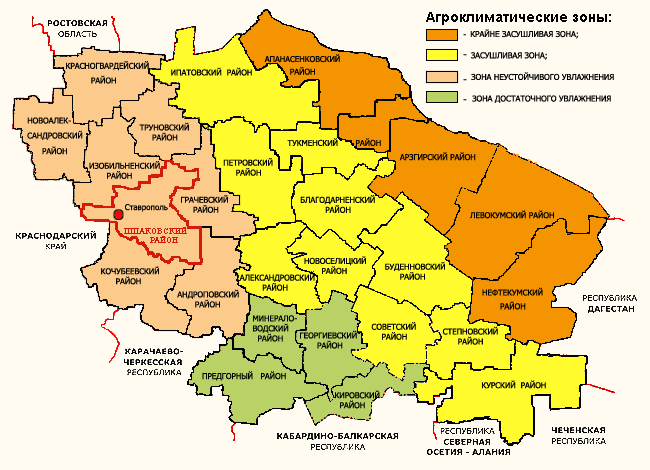 Общая площадь Шпаковского района - 2363,3 кв. км, что составляет 3,56% территории Ставропольского края. Земли сельскохозяйственного назначения занимают 90,2% от общей площади.Соотношение земель по основным категориям свидетельствует о высокой хозяйственной освоенности Шпаковского района и высокой интенсивности использования земель в сельскохозяйственном производстве.Земля является важнейшим стратегическим ресурсом, основным источником природных благ, средством производства и источником бюджетных доходов. Запас водных ресурсов в Шпаковском районе довольно скудный, хотя все виды социально-экономической деятельности в значительной степени зависят от снабжения и качества воды. Эффективность стратегических мероприятий во многом определяется наличием системы инвентаризации водных ресурсов и учета всех источников водоснабжения в районе.Часть водных ресурсов поверхностных водоемов и водотоков необходимо резервировать и использовать вместе с прилегающей территорией для создания туристско-рекреационных комплексов.Шпаковский район обладает туристическо - рекреационным потенциалом, основой которого являются природно-рекреационный потенциал и богатое культурно-историческое наследие, присутствие объектов туризма и памятников истории, потенциал для развития сельского туризма, привлекательный природный ландшафт. Информация об объектах культурного наследия, расположенных на территории Шпаковского муниципального района Ставропольского края, представлена в Приложении № 3.1.5. Итоговый SWOT - анализОсновные параметры SWOT-анализа Шпаковского муниципального района Ставропольского краяSWOT - анализ Шпаковского района – это инструмент стратегического планирования, позволяющий путем сопоставления сильных и слабых сторон района с существующими возможностями и угрозами сделать выводы по стратегическому развитию района.1.6.Анализ основных проблемных вопросовв экономике и социальной сфере На основании анализа количественных и качественных данных 
о процессах социально-экономического развития Шпаковского района можно выделить основные проблемы, требующие принятия мер в рамках обеспечения социально-экономического развития Шпаковского района, на решение которых должны быть направлены совместные усилия органов местного самоуправления Шпаковского района, районного сообщества, предпринимательства.Негативное влияние внешних и внутренних экономических и политических факторов вызывает проблемы в ведении финансово-хозяйственной деятельности предприятий и организаций на территории Шпаковского района и снижает их инвестиционную активность: продукция большинства предприятий недостаточно конкурентоспособна на внутреннем и внешнем рынках, низкая доля экспорта местных товаропроизводителей;объем инвестиций в основной капитал предприятий и организаций на территории Шпаковского района является недостаточным для обновления основных производственных фондов.Проблемы развития инновационной сферы:низкая информационная прозрачность инновационной сферы об объектах вложения капитала с потенциально высокой доходностью;недостаточный уровень развития малого и среднего предпринимательства в сфере инноваций;недостаточная активность предприятий на территории Шпаковского района по внедрению инновационных и научно-технических разработок.Значимость и актуальность проблемы перевода экономики Шпаковского района на инновационную модель развития требует сбалансированного решения вопросов, связанных, с одной стороны, с сохранением и развитием имеющегося потенциала и, с другой стороны, с выбором и поддержкой приоритетных направлений, обеспечивающих развитие экономики Шпаковского района.Проблемы развития малого и среднего предпринимательства. Наряду с положительными тенденциями развития малого и среднего предпринимательства остаются проблемы, препятствующие его развитию -  недостаточность начального капитала и собственных оборотных средств у субъектов малого и среднего предпринимательства.Перечисленные проблемы требуют системного подхода, консолидирующего ресурсы и координирующего усилия субъектов предпринимательства и их объединений с действиями органов местного самоуправления Шпаковского района.Проблемы местных товаропроизводителей:рост тарифов на энергоносители и коммунальные услуги;недостаточное внедрение новых технологий и научных разработок;конкуренция со стороны производителей из других регионов и районов.Проблемы в сфере социальной защиты населения.Несмотря на то, что сохранение мер поддержки отдельных категорий граждан остается приоритетным со стороны государства, и наблюдаются значительные изменения ситуации в социальной сфере, в последние годы положение отдельных категорий граждан продолжает оставаться сложным. Рост денежных доходов по-прежнему отстает от удорожания товаров и услуг первой необходимости и не способствует значительному сокращению числа граждан, нуждающихся в социальной поддержке. В связи с этим выполнение в полном объеме социальных обязательств государства перед населением, обеспечение социальной поддержки и необходимого объема и качества социальных услуг является приоритетным направлением государственной политики в социальной сфере.Проблемы в молодежной среде.Актуальными для воспитания современной молодежи являются проблемы, связанные с духовно-нравственной сферой. Стоит задача сохранения ценностных основ и традиционных форм общественной морали, повышения интереса молодежи к отечественной культуре, ее истории, традициям, к носителям национального самосознания.Проблемы в сфере культуры. Реализуя конституционные права граждан в сфере культуры, органы местного самоуправления сталкиваются с такими системными проблемами, как:износ зданий муниципальных учреждений культуры;не в полной мере используются возможности Шпаковского района по приобщению жителей к культурным ценностям.Проблемы межнациональных и этноконфессиональных отношений:несовершенная правовая база национальной политики, необходимость обеспечения политической и правовой защищенности граждан Шпаковского района независимо от их национальной и конфессиональной принадлежности, их равноправие;необходимость развития национальных культур народов, проживающих в Шпаковском районе;необходимость укрепления духовной общности;улучшение социально-демографической ситуации в Шпаковском районе, сохранение и развитие традиционной среды обитания населения, этноэкологической системы;недоверие  в отношениях между национальностями, шовинистические и националистические настроения.Проблемы в сфере жилищно-коммунального хозяйства:рост стоимости коммунальных услуг;ветхие водопроводные сети и водоводы;износ электрических линий передач и трансформаторов;износ котельного оборудования, тепловых сетей.Проблемы в сфере градостроительства:- недостаточная обеспеченность объектами социальной инфраструктуры новых микрорайонов Шпаковского района;- недостаточный уровень благоустройства рекреационных зон массового отдыха населения Шпаковского района.2. МИССИЯ СОЦИАЛЬНО-ЭКОНОМИЧЕСКОГО РАЗВИТИЯМиссия и стратегические цели социально-экономического развития  Шпаковского района сформировались в итоге анализа стартовых условий, а также многочисленных обсуждений  представителей органов власти, бизнес -кругов, общественных организаций и населения и были одобрены на заседании рабочей группы по разработке стратегии.2.1. МиссияМиссия - обеспечение повышения благосостояния и качества жизни населения Шпаковского района за счет устойчивого социально-экономического развития Шпаковского муниципального района  Ставропольского края3. ЭТАПЫ РЕАЛИЗАЦИИ СТРАТЕГИИСтратегия 2035 будет реализовываться в 4 этапа:первый этап: 2019-2021 годы;второй этап: 2022-2024 годы;третий этап: 2025-2030 годы;четвертый этап: 2031-2035 годы.Первый этап (2019–2021 годы) будет характеризоваться:завершением формирования системы стратегического планирования на федеральном, краевом и муниципальном уровнях в рамках реализации Федерального закона от 28 июня 2014 года № 172-ФЗ «О стратегическом планировании в Российской Федерации»;подготовкой к запуску крупных инвестиционных и инновационных проектов: работа с инвесторами, выбор земельных участков на территории Шпаковского района, запуском кадровых программ, достижением договоренностей с органами государственной власти в целях получения поддержки по реализации инициатив;повышением эффективности работы органов местного самоуправления Шпаковского района, внедрением системы сбалансированных показателей, переходом на принципы бюджетирования, ориентированного на результат во всех сферах муниципального управления, повышением устойчивости бюджета Шпаковского района.В ходе реализации второго этапа (2022–2024 годы) необходимо осуществить:решение социальных проблем;интенсивную реализацию крупных инвестиционных проектов в различных сферах деятельности;интенсивную реализацию инновационных проектов в различных сферах деятельности; повышение эффективности деятельности предприятий путем увеличения производительности труда, внедрения новых технологий производства;снижение оттока населения из Шпаковского района, рост инвестиционной и деловой активности;улучшение позиции Шпаковского района в рейтингах инвестиционной активности и рейтингах качества жизни.В рамках реализации третьего этапа (2025–2030 годы) предусматривается:продолжение реализации инвестиционных и инновационных проектов;создание передовых производственных технологий и  высокопроизводительных рабочих мест в приоритетных секторах экономики, создание инновационной инфраструктуры для развития бизнеса;повышение качества жизни населения;достижение высокого уровня устойчивости экономики и бюджета Шпаковского района.В рамках реализации четвертого этапа (2031-2035 годы) предусматривается:развитие новых видов деятельности и создание условий для модернизации существующих и создания новых производств в приоритетных секторах экономики; продолжение реализации инвестиционных и инновационных проектов.4. СЦЕНАРИИ РАЗВИТИЯВ ходе работ по формированию Стратегии 2035 рассматривались три сценария: консервативный, базовый и целевой.Консервативный сценарий развития.Сценарий предусматривает сохранение сложившихся тенденций социально–экономического развития, не предполагает полномасштабного перехода к новой модели развития района, что в последствие не приведет к привлечению крупных инвестиций на территорию района, данные тенденции сохранятся до 2035 года.В ходе реализации сценария основой социально–экономического развития будет являться традиционный вид экономической деятельности – сельское хозяйство.Слабая степень диверсификации экономики, ограниченные возможности предприятий по осуществлению модернизации производства и сохраняющийся низкий уровень внедрения инноваций приведут к постепенному снижению инвестиционной привлекательности предприятий.Бюджетные ограничения сохранятся, либо приобретут более острый характер.Малый и средний бизнес, испытывая трудности с кредитованием, снизит темпы своего развития.Собственники предприятий района будут в основном поддерживать и частично модернизировать существующие производства, а в отдельных случаях закрывать явно убыточные или неперспективные.При снижении финансово–экономических показателей предприятий может встать вопрос об экономии финансовых ресурсов (в том числе свертывание экологических и социальных программ).Источники финансирования, на которые следует рассчитывать при реализации консервативного сценария, ограничиваются в основном дотациями из краевого бюджета (доходы местного бюджета не покрывают даже текущих расходов) и финансированием за счет государственных и федеральных программ.Так за счет осуществления приоритетных национальных проектов и дотаций из краевого бюджета произойдет некоторое увеличение объемов жилищного строительства, улучшится ситуация в системах образования и здравоохранения. За счет реализации государственных программ получит развитие сфера культуры, будет оказана поддержка развитию малого бизнеса, что обеспечит повышение занятости и увеличение налоговых поступлений в местный бюджет. При поддержке краевого бюджета могут быть осуществлены отдельные мероприятия по улучшению экологической ситуации, строительству объектов коммунальной инфраструктуры. Все это обеспечит некоторое повышение качества жизни населения.Однако снижение темпов роста реальных денежных доходов неизбежно приведут к оттоку трудоспособного населения, в первую очередь высококвалифицированных специалистов. Качественно и количественно понизится уровень трудовых ресурсов, поступающих в район в рамках миграционного процесса.Как следствие произойдет ухудшение демографической ситуации, что приведет к старению населения. Вероятен рост социального расслоения общества и повышение социальной напряженности.При сохранении существующих тенденций развития в долгосрочной перспективе вероятны насыщение рынка, обострение конкурентной борьбы, снижение финансово–экономических показателей, утрата конкурентных преимуществ перед иными районами со сходными условиями развития. Таким образом, консервативный сценарий развития не может быть стратегическим выбором.Базовый сценарий развития.Сценарий предполагает рост социально–экономического развития, в большей мере, за счет развития как уже существующих, так и новых предприятий.Сценарий предусматривает действия органов местного самоуправления, нацеленные на улучшение инвестиционного климата, наращивание объемов сельскохозяйственного производства, привлечение инвестиций в сельское хозяйство.Позитивные изменения в экономике района будут сопровождаться положительным сдвигом в социальной сфере. Это позволит поддерживать социальную сферу не только в пределах стандартов, определенных требованиями действующего законодательства, но внедрять на муниципальном уровне механизмы благоустройства населенных пунктов.Кроме того повышение уровня доходов населения, расширение социальных программ окажет благоприятное воздействие на демографическую ситуацию: возрастет продолжительность жизни, повысится рождаемость, замедлятся темпы естественной убыли населения, повысится качество миграционных ресурсов, как следствие, увеличится доля трудоспособного населения.Целевой сценарий развития.Сценарий базируется на совместной деятельности науки и производства на основе внедрения высоких технологий в промышленность, в том числе в малый бизнес, инфраструктуру в долгосрочной перспективе.Реализация сценария предполагает:– пространственную организацию и комплексное развитие территории района;– формирование и успешное функционирование агропромышленных кластеров;– высокую инновационную активность.Реализация целевого сценария предполагает увеличение налоговых и неналоговых поступлений в бюджет, высокий рост инвестиций и комплексную модернизацию экономики, динамичное развитие малых и средних предприятий, и, как следствие, рост благосостояния населения. Необходимым условием для этого является минимизация административных барьеров и создание режима наибольшего благоприятствования и привлечения инвестиций в сектор малого и среднего бизнеса.В  качестве основного сценария социально-экономического развития Шпаковского  района определен целевой сценарий.5. ПОКАЗАТЕЛИ ОЦЕНКИ ДОСТИЖЕНИЯ СТРАТЕГИЧЕСКИХ ЦЕЛЕЙ6. ПРИОРИТЕТНЫЕ НАПРАВЛЕНИЯ РАЗВИТИЯ6.1. Приоритеты экономического развитияОсновной целью развития экономики Шпаковского района является создание благоприятных условий для развития предпринимательской и инвестиционной деятельности и на этой основе увеличение валового регионального продукта, доходов населения, бюджета района и количества рабочих мест6.1.1.Развитие сельского хозяйстваРазвитие сельскохозяйственного сектора, обеспечивающего условия стабильного и гарантированного снабжения населения качественными (экологически чистыми), доступными по цене и в максимально широком ассортименте продуктами питания, освоение новых производств путем привлечения инвестиций и инноваций,  увеличение рабочих мест значительным образом улучшит формирование условий и стимулов для реализации человеческих возможностей.На территории края по совокупности природных и социально-экономических факторов выделены 10 различных типов сельскохозяйственных районов, отличающихся по стратегическим направлениям развития сельского хозяйства. В рамках данного районирования выделяются перспективные территории края для выращивания отдельных культур, развития животноводства, садоводства.Шпаковский район определен перспективной территорией для развития растениеводства (в т.ч. садоводство и виноградарство, овощеводство) и животноводства (в т.ч. молочное скотоводство).Основная цель агропромышленной политики Шпаковского района - развитие эффективного сельскохозяйственного производства, в первую очередь, зернового, развитие производства продукции животноводства на новой технологической и организационной базе, конкурентоспособного на межрегиональных рынках Российской Федерации, а также привлечение в село молодых высококвалифицированных специалистов. Анализ эффективности работы ряда организаций агропромышленного комплекса Шпаковского района показывает, что более устойчивое экономическое положение имеют те из них, которые с учетом конъюнктуры рынка сумели создать в рамках организации относительно замкнутый цикл "производство - переработка - реализация". Основные задачи в агропромышленном комплексе Шпаковского района:повышение конкурентоспособности местной сельскохозяйственной продукции на региональном рынке;обновление производственных мощностей путем привлечения инвесторов;развитие перерабатывающих производств;расширение рынка сбыта сельскохозяйственной продукции;участие в выставках, ярмарках;внедрение международных стандартов качества производимой сельскохозяйственной продукции и продуктов её переработки.Основные мероприятия в агропромышленном комплексе Шпаковского района:увеличение поставок собственной продукции  на территории Шпаковского района и Ставропольского края;повышение эффективности производства на основе новейших достижений аграрной науки;применение современных форм и методов управления;привлечение инвестиций в сельскохозяйственное производство  для создания современных перерабатывающих мощностей;техническое перевооружение сельскохозяйственной отрасли;ускоренное внедрение малозатратных ресурсосберегающих технологий; специализация и кооперация предприятий; повышение уровня жизни сельских жителей.Результатами реализации цели в агропромышленном комплексе Шпаковского района станет рост объёмов производства следующей продукции к 2035 году:производство скота и птицы на убой – до 106%;валовой сбор картофеля – до 106 %.Индекс производства продукции сельского хозяйства возрастет до 107,3%.6.1.2. Развитие промышленностиБлагоприятные предпосылки для развития экономики Шпаковского района связаны с увеличением доли промышленного производства в общем объеме производимой продукции. Привлечение крупных инвесторов в Шпаковский район имеет первостепенное значение для экономического развития промышленного производства и строительства новых промышленных предприятий.Основной целью развития промышленности является достижение устойчивых темпов роста производства продукции для удовлетворения спроса на внутреннем и внешних рынках, а также обеспечение экономической безопасности.повышение конкурентоспособности товаров, производимых промышленным комплексом края, успех которой определяется развитием уровня менеджмента, инноваций, экономических институтов, реализацией и укреплением уже имеющихся преимуществ края в топливно-энергетическом комплексе, химическом производстве и созданием новых конкурентных преимуществ, связанных с диверсификацией экономики и формированием мощного научно-технического комплекса.Основные задачи для развития промышленности:развитие  промышленного производства с целью ослабления воздействия экономических кризисов и минимизации рисков;обеспечение загрузки свободных производственных мощностей путем их продажи, сдачи в аренду и т.д.;содействие развитию малого и среднего предпринимательства в промышленности;создание благоприятных условий и формирование информационной открытости для привлечения инвесторов;развитие социального партнерства;определение приоритетных направлений  организации промышленного производства представителями  малого и среднего бизнеса и оказание поддержки за счет  средств муниципального бюджета субъектам малого и среднего предпринимательства.Основные мероприятия, направленные на решение задач развития промышленности:информационная поддержка инвестиционной деятельности с использованием сайта администрации Шпаковского муниципального района Ставропольского края;разработка мероприятий развития материально-технической и сырьевой базы строительной индустрии Шпаковского района.Ожидаемые результаты:усиление стратегических позиций Шпаковского района в промышленном комплексе Ставропольского края;рост объемов промышленного производства;увеличение доли малых и средних предприятий в реальном секторе экономики;увеличение числа занятых в экономике Шпаковского района;производство конкурентоспособной промышленной продукции и поставка ее в районы и города Ставропольского края;повышение уровня жизни населения Шпаковского района;увеличение налогооблагаемой базы для всех уровней бюджетной системы.6.1.3. Развитие транспортаУчитывая постоянный рост грузовых и пассажирских потоков, а также развитие аграрного сектора экономики и промышленности Шпаковского района, развитие автомобильного транспортного сектора приобретает для Шпаковского района стратегическое значение. Необходимо формирование на территории новой отрасли территориальной специализации на базе единого транспортно-технологического комплекса, включающего в себя  пассажирские и грузовые перевозки,  автодороги и т. д.Основные задачи развития транспорта:предоставление качественных транспортных услуг, формирование конкуренции на рынке транспортных услуг;осуществление реконструкции (модернизации) действующих и строительство новых объектов транспортной инфраструктуры (автодорог и т.д.);содействие внедрению перспективных технологий и стандартов в области дорожной деятельности;улучшение инвестиционного климата в области использования автомобильных дорог и осуществления дорожной деятельности;обеспечение эффективной и добросовестной  конкуренции на рынке работ и услуг при осуществлении дорожной деятельности;осуществление дорожной деятельности в интересах пользователей автомобильными дорогами; улучшение качества автомобильных дорог, создание парковок (парковочных мест);обеспечение сохранности и развитие автомобильных дорог, улучшение их технического состояния.Основные мероприятия, направленные на развитие транспорта:организация работ по осуществлению весового контроля на дорогах Шпаковского района с использованием специального  оборудования, что позволит получить дополнительные средства для содержания дорог; внедрение стационарных приборов фото - видеофиксаций  нарушений правил дорожного движения.Ожидаемые результаты:улучшение транспортной доступности для жителей поселений Шпаковского района   к учреждениям здравоохранения, образования, культуры, спорта,  предприятиям связи, торговли, бытового обслуживания;развитие туризма;увеличение числа занятых в экономике;повышение жизненного уровня жителей Шпаковского района.6.1.4. Развитие туризма и рекреацииОсновной целью развития туризма и рекреации является формирование и развитие в границах Шпаковского района туристическо - рекреационной отрасли, которая обеспечит широкие возможности для удовлетворения разнообразных потребностей населения в туристско-рекреационных услугах и внесет значительный вклад в социально-экономическое развитие Шпаковского района за счет увеличения доходной части бюджета, притока инвестиций, увеличения рабочих мест, улучшения здоровья населения и сохранения и рационального использования культурно-исторического и природного наследия.Основные задачи для развития туризма:создание условий для развития туристической инфраструктуры;создание новых туров и маршрутов, оптимально отвечающих спросу и потребностям современного туристского рынка;повышение туристской привлекательности Шпаковского района, организация активного продвижения туристического потенциала;разработка и реализация комплекса мер по усилению системы маркетинга туристического комплекса;реализация комплекса мер по подготовке квалифицированных специалистов в сфере туризма;методическое обеспечение туристской индустрии Шпаковского района.Основные мероприятия для развития туризма:проведение анализа спроса (потребностей) современного туристического рынка;совместно с туристическими компаниями района проработка вопросов (проблем) управления и организации деятельности по разработке эффективных видов туристско-экскурсионных услуг, их созданию и реализации;совместно с ведущими ВУЗами Ставропольского края, имеющих аккредитацию по специальности «Сервис и туризм», «Туризм», разработка новых туристических маршрутов, соответствующих уровню качества для вхождения в систему турпродуктов Ставропольского края и отвечающих спросу и потребностям современного туристического рынка;создание программы развития туристических маршрутов, в том числе во взаимодействии с близлежащими территориями;формирование и внедрение предложения по усилению имиджевой политики в контексте повышения туристической привлекательности Шпаковского района (разработка символики, логотипа, слогана); организация продвижения туристского потенциала Шпаковского района с использованием всех каналов коммуникаций, включая электронные средства массовой информации и информационно-телекоммуникационную сеть «Интернет»;увеличение количества организованных экскурсий для школьников и студентов по культурно-историческим местам Шпаковского района;разработка программы совместной работы со средствами массовой информации по популяризации туристического потенциала Шпаковского района с учетом региональной специфики;разработка пиар-проектов, ориентированных на конкретные целевые аудитории;проработка вопросов повышения уровня комфорта и безопасности туристов;формирование, сопровождение, пополнение и актуализация базы объектов для посещений туристами в Шпаковском районе;организация и проведение в Шпаковском районе форумов и фестивалей, а также участие в международных, общероссийских, региональных мероприятиях в сфере туризма;содействие к заключению договоров между ВУЗами и предприятиями туристического комплекса на трудоустройство выпускников профильных специальностей;формирование списков на повышение квалификации сотрудников, курирующих вопросы туризма в Шпаковском районе (экскурсоводов, повышению их уровня квалификации);заключение соглашений о намерениях, договоров с туристическими фирмами об обучении экскурсоводов для организации маршрутов, популяризирующих туристический потенциал Шпаковского района;разработка и издание информационно-справочных материалов (пособий, буклетов, информационных листов, туристических маршрутов);изготовление рекламно-информационной продукции о деятельности организации туристской индустрии Шпаковского района;разработка патриотических маршрутов для популяризации культурного наследия Шпаковского района;подготовка тематических материалов по истории объектов культурного наследия для средств массовой информации, организация тематических выставок по охране объектов культурного наследия, проведение мероприятий в соответствии с отраслевым планом мероприятий;осуществление контроля за подготовкой документов для включения объектов в Единый государственный реестр.Ожидаемые результаты:формирование имиджа Шпаковского района как района, привлекательного для туризма;развитие туристического потенциала Шпаковского района;повышение комфортности планирования поездок в Шпаковский район, пребывания в Шпаковском районе;формирование имиджа Шпаковского района как надежного партнера в развитии межрегионального сотрудничества;увеличение объема налоговых поступлений в бюджеты всех уровней.увеличение числа занятых в экономике;повышение жизненного уровня жителей Шпаковского района;увеличение количества туристов, посетивших Шпаковский район;увеличение объема платных услуг, оказываемых организациями туристического комплекса Шпаковского района;увеличение числа мест (коек) в коллективных средствах размещения в Шпаковском районе.6.1.5. Развитие малого и среднего предпринимательстваОсновной целью развития предпринимательства является создание благоприятных условий для развития предпринимательской деятельности на территории Шпаковского района, что повлечет за собой дальнейшее развитие экономики, увеличение доходов населения и местного бюджета, увеличение рабочих мест.Основные задачи для развития малого и среднего предпринимательства:активизация предпринимательской деятельности;стимулирование развития малого и среднего предпринимательства в сфере производства товаров и оказания услуг;содействие развитию муниципальной инфраструктуры поддержки малого и среднего бизнеса;защита интересов малого бизнеса, создание безопасной и благоприятной социально-психологической среды предпринимательства; обеспечение загрузки свободных производственных мощностей путем их продажи, сдачи в аренду и т.д.;совершенствование внешнеэкономической деятельности предприятий Шпаковского района.Основные мероприятия, направленные на развитие малого и среднего предпринимательства:проведение оценки регулирующего воздействия проектов муниципальных нормативных правовых актов администрации Шпаковского муниципального района Ставропольского края, затрагивающих вопросы осуществления предпринимательской и инвестиционной деятельности;предоставление государственных и муниципальных услуг для бизнеса на базе многофункциональных центров Шпаковского района;повышение доступа субъектов малого и среднего предпринимательства к закупкам товаров, работ, услуг для обеспечения муниципальных нужд;реализация целевых планов, направленных на решение основных проблем развития малого и среднего предпринимательства на территории Шпаковского района;популяризация предпринимательской деятельности;обеспечение прозрачности поддержки малого и среднего предпринимательства;реализация программ поддержки малого и среднего предпринимательства;вовлечение молодежи в предпринимательскую деятельность; обеспечение доступности финансовой поддержки, прежде всего, для субъектов малого и среднего предпринимательства, осуществляющих деятельность в приоритетных отраслях экономики Шпаковского района;проведение встреч с субъектами малого и среднего предпринимательства (семинары, круглые столы и т.д.),  также направленных на поиск и привлечение новых поставщиков и потребителей продукции за рубежом, расширение географии поставок, выход на новые рынки, выявление и использование резервов в используемой на сегодня рекламной деятельности на зарубежных рынках, создание совместных предприятий и (или) производств, освоение новых форм внешнеэкономических связей (организация дилерской сети, предоставление прав по использованию торговой марки);информирование субъектов малого и среднего предпринимательства о государственной поддержке, предусмотренной федеральными и краевыми программами развития малого и среднего предпринимательства, а также о системе микрофинансирования.Ожидаемые результаты:ежегодный рост количества субъектов малого и среднего предпринимательства;увеличение  числа новых рабочих мест  на предприятиях малого и среднего предпринимательства;рост средней заработной платы на предприятиях малого и среднего предпринимательства;рост объема инвестиций в основной капитал малых и средних предприятий;увеличение объема налоговых поступлений в бюджеты всех уровней.6.1.6. Развитие инвестиционного пространстваОсновной целью развития инвестиционной политики является создание благоприятных условий для развития инвестиционной деятельности на территории Шпаковского района, которые повлекут дальнейшее развитие экономики, увеличение доходов населения и местного бюджета, а также увеличение рабочих мест. Основные задачи для развития инвестиционной деятельности:оказание содействия реализации приоритетных инвестиционных и инновационных проектов в Шпаковском районе;создание благоприятных условий для модернизации основных производственных фондов и диверсификации экономики Шпаковского района;содействие в привлечении финансовых ресурсов для реализации инвестиционных проектов на территории Шпаковского района, развитие деловых контактов с финансово-кредитными институтами и институтами развития;целевое позиционирование инвестиционного и инновационного потенциала Шпаковского района, в том числе посредством участия в  российских и международных инвестиционных форумах, выставках, ярмарках и иных мероприятиях.Основные мероприятия, направленные на развитие инвестиционной деятельности:организация мониторинга инвестиционного климата Шпаковского района, которая  включает изучение потенциальных инвестиционных возможностей Шпаковского района, использование различных механизмов привлечения инвестиций;ведение базы данных об имеющихся на предприятиях Шпаковского района инвестиционных проектов;осуществление мониторинга за выполнением планов по реализации инвестиционных проектов и другие меры;использование различных механизмов привлечения инвестиций, разработанных на основе действующего законодательства; активизация инвестиционного процесса и формирование благоприятного инвестиционного климата с применением информационной открытости, которая подразумевает осуществление регулярного распространения информации о Шпаковском районе, рекламу инвестиционных проектов среди краевых, отечественных и зарубежных инвесторов;постоянная актуализация инвестиционных площадок, что будет   способствовать  привлечению инвестиций на территорию Шпаковского района.Ожидаемые результаты:формирование благоприятного инвестиционного климата, создающего условия для сбалансированного социально-экономического развития 
Шпаковского района; структурные изменения в экономике Шпаковского района; увеличение количества рабочих мест;повышение инвестиционной привлекательности Шпаковского района;повышение уровня жизни населения Шпаковского района; увеличение налоговых поступлений в бюджеты бюджетной системы Российской Федерации;содействие развитию высокотехнологичных отраслей экономики и повышению производительности труда во всех отраслях;рост объема инвестиций в основной капитал.6.1.7. Развитие потребительского рынкаСфера услуг и торговля занимают доминирующее положение в экономике Шпаковского района, обеспечивают наибольший уровень занятости населения, формируют значительные финансовые обороты и налоговые поступления. Основной целью развития потребительского рынка в Шпаковском районе является обеспечение доступности товаров для населения, формирование конкурентной среды для граждан и субъектов предпринимательской деятельности и соблюдение прав и законных интересов юридических лиц, индивидуальных предпринимателей, осуществляющих торговую деятельность.В перспективе потребительский рынок  Шпаковского района продолжит динамичное развитие. Необходимость поддержки этого процесса диктуется мировой тенденцией перехода к постиндустриальному типу экономики, подразумевающей изменение содержания и характера труда населения Шпаковского района, качественные преобразования в организации их жизнедеятельности и в пространстве в целом.Соответственно, определяемый в рамках Стратегии 2035 вектор развития сервиса направлен на следование технологическим вызовам ХХI века и изменяющимся реалиям общественной жизни. Создание благоприятных условий для развития потребительского рынка на территории Шпаковского района  повлечет  дальнейшее развитие экономики, увеличение доходов населения и местного бюджета, увеличение рабочих мест и в итоге - формирование условий и стимулов для реализации человеческих возможностей.Основные задачи для развития потребительского рынка:развитие сферы общественного питания и оказания бытовых услуг населению Шпаковского района;развитие торговой деятельности с целью повышения доступности товаров для населения;формирование оптимального размещения нестационарных торговых объектов по продаже сезонного ассортимента товаров на территории Шпаковского района;модернизация организаций бытового обслуживания населения, проведение их технического перевооружения;повышение качества оказания бытовых услуг населению;создание и развитие многоформатной инфраструктуры розничной торговли;создание максимально благоприятных условий местным товаропроизводителям;формирование добросовестной конкуренции на потребительском рынке;создание торгово - логистических центров в Шпаковском районе;совершенствование оптовой торговли на территории Шпаковского района, развитие организованных оптовых продовольственных баз. Основные мероприятия, направленные на развитие потребительского рынка:развитие общедоступной сети предприятий общественного питания, включая объекты быстрого питания, ориентированные на различные группы потребителей с учетом территориальной доступности, ценовой политики;формирование в Шпаковском районе общедоступных предприятий общественного питания различных типов (кафе, столовая, бар, ресторан, предприятие быстрого обслуживания, закусочная и др.);создание дополнительного количества посадочных и рабочих мест, благоприятных и комфортных условий для отдыха горожан;оказание содействия субъектам предпринимательства в сфере предоставления бытовых услуг населению;создание условий для увеличения инновационной активности организаций в сфере бытового обслуживания населения;организация участия работников сферы бытовых услуг в конкурсах профессионального мастерства среди профильных предприятий, семинарах, практикумах, конференциях, мастер-классах;развитие нестационарных торговых объектов социально-значимой (приоритетной) специализации товаров: свежих продуктов, сельскохозяйственной продукции, печатной продукции;создание максимально благоприятных условий местным товаропроизводителям;улучшение культуры обслуживания, внедрение современных методов организации торговли;развитие системы защиты прав потребителей;развитие фирменной торговли товаропроизводителей Шпаковского района и Ставропольского края;реализация проекта Ставропольского края «Покупай ставропольское!»;расширение рынка сбыта для отечественных производителей;проведение работы по импортозамещению потребительских товаров зарубежного производства отечественными аналогами;предоставление производителю возможности выгодно и гарантировано реализовывать любой объем качественной и востребованной продукции;ликвидация самовольной деятельности в сфере торговли;мониторинг основных тенденций экономического развития предприятий торговли, в том числе проведение аналитической работы процесса ценообразования на социально значимые продовольственные товары в организациях торговли Шпаковского района; модернизация систем видеонаблюдения с учетом новых требований торговых мест;обеспечение на территории розничного рынка безопасности граждан, эффективного санитарно-ветеринарного контроля и защиты прав потребителей;создание торгово-логистических центров на территории Шпаковского района, ориентированных на увеличение сроков хранения, первичную обработку и сбыт сельскохозяйственной продукции и продуктов питания.Решение данной задачи позволит создать условия для развития 
и совершенствования инфраструктуры потребительского рынка, обеспечить население качественной и безопасной продукцией товаропроизводителей Шпаковского района и Ставропольского края, стабилизировать процесс ценообразования.Ожидаемые результаты:увеличение обеспеченности населения площадью торговых объектов;увеличение количества многоформатных торговых объектов;создание условий для максимально полного удовлетворения спроса населения на качественные и безопасные товары по доступным ценам;улучшение качества услуг общественного питания и бытовых услуг населению; увеличение доли продаж местных товаропроизводителей; увеличение ассортимента, повышение качества продукции; повышение культуры и качества обслуживания потребителей товаров и услуг;повышение качества оказания бытовых услуг; повышение качества жизни населения.6.2. Приоритеты создания комфортной среды жизнедеятельностиОсновной целью создания комфортной среды жизнедеятельности является рациональное природопользование, улучшение окружающей среды и благоприятных условий проживания населения в жилищах и населенных пунктах в целом.6.2.1. Градостроительство, жилищное строительство и благоустройствоОбеспечение устойчивого развития территории Шпаковского района и привлечение инвестиций на основе документов территориального планирования, упорядочение градостроительной деятельности с соблюдением технических регламентов является главной целью для развития градостроительства, жилищного строительства и благоустройства.Градостроительная деятельность является основой территориального планирования, составной частью процесса управления развитием территории Шпаковского района и должна обеспечить устойчивое развитие территории Шпаковского района, безопасные и благоприятные условия жизнедеятельности населения, ограничение негативного воздействия хозяйственной и иной деятельности на окружающую среду, охрану и рациональное использование природных ресурсов.В соответствии с положениями Градостроительного кодекса Российской Федерации градостроительная деятельность осуществляется в виде территориального планирования, градостроительного зонирования и планировки территорий, обеспечивающих устойчивое развитие этих территорий путем сбалансированного учета сложившихся на них экологических, экономических, социальных, инженерно-технических и иных факторов. Территориальное планирование ведется посредством разработанной градостроительной документации на различных территориальных уровнях в виде схемы территориального планирования Шпаковского района, генеральных планов и правил землепользования и застройки. Основные задачи для развития градостроительства и благоустройства:обеспечение комплексного развития окружающей среды, характеризующегося высоким уровнем благоустройства, развитием объектов социальной, коммунальной и транспортной инфраструктур в соответствии с ключевой задачей развития Шпаковского района, стоящей перед органами местного самоуправления в долгосрочной перспективе;разработка единой градостроительной концепции пространственного развития и территориального планирования, создание системы нормативно-правового регулирования градостроительной деятельности в Шпаковском районе;совершенствование системы правовых актов, регулирующих правоотношения в области землепользования и застройки;сохранение исторического, культурного наследия и природного ландшафта Шпаковского района;внедрение современных энергосберегающих технологий в градостроительстве, проектировании и строительстве объектов капитального строительства в Шпаковском районе;актуализация и корректировка схемы территориального планирования, генеральных планов и правил землепользования и застройки в соответствии с действующим законодательством.Основные мероприятия для развития градостроительства и благоустройства:реализация требований Градостроительного кодекса Российской Федерации и положений Генерального плана Шпаковского района, актуализация основных документов территориального планирования и градостроительного зонирования на территории Шпаковского района;развитие инвестиционных процессов в области градостроительства;предупреждение и пресечение самовольного строительства;содействие развитию инвестиционных процессов в области градостроительства на территории Шпаковского района;выявление основных территорий для дислокации мест организованного отдыха граждан (пляжи, места рыбной ловли, туристического привала);выявление и эффективное использование пустующих территорий в населенных пунктах, пригодных для размещения индивидуального жилищного строительства, торговли, детских площадок, мест отдыха (скверы, парки);выявление архитектурных объектов и особых природных территорий, формирующих неповторимый, индивидуальный образ Шпаковского района;реализация архитектурных и градостроительных проектов с условием создания безбарьерной среды для маломобильных групп населения;ужесточение контроля при выдаче разрешений на ввод объекта в эксплуатацию в части осуществления проверки на соответствие такого объекта требованиям, установленным в разрешении на строительство, градостроительном плане земельного участка, а также требованиям проектной документации, в том числе требованиям энергетической эффективности и требованиям оснащенности объекта капитального строительства приборами учета используемых энергетических ресурсов.мониторинг Генеральных планов и Правил землепользования и застройки Шпаковского района, проведение публичных слушаний по проектам внесения изменений в Генеральные планы и Правила землепользования и застройки Шпаковского района;постановка на государственный кадастровый учет территориальных зон Правил землепользования и застройки;сокращение сроков получения муниципальных услуг в области градостроительной деятельности (перевод услуг в электронный вид);размещение в информационно-телекоммуникационной сети «Интернет» и опубликование в средствах массовой информации муниципальных правовых актов Шпаковского района в области градостроительства;мониторинг доступности, открытости и достоверности документов территориального планирования Шпаковского района (вся информация по всей тематике градостроительной деятельности в открытом доступе (официальный  сайт, ФГИСТПРФ); снижение административных барьеров, благодаря актуальности документов территориального планирования и возможности получать услуги дистанционно;мониторинг и актуализация регламентов предоставления муниципальных услуг в области градостроительства, в том числе по принципу «одного окна»;анализ информации об установлении территорий, на которых расположены объекты культурного наследия, для установления зон исторической застройки Шпаковского района;разработка градостроительной и проектной документации в условиях дефицита территории для застройки, снижение потребности в инженерных, транспортных коммуникациях, материальных ресурсах и энергопотреблении;применение долговечных, высокоэффективных материалов, приборов учета используемых энергетических ресурсов, технологии «умный дом»;внедрение в строительстве автоматизированных систем, оптимизирующих режимы распределения и потребления энергетических ресурсов, отвечающих требованиям безопасности и надежности;применение экологически безопасных, энергосберегающих технологий при реконструкции объектов общественного, жилого и производственного назначений в рамках исполнения Федерального закона от 23 ноября 2009 года             №261-ФЗ «Об энергосбережении и о повышении энергетической эффективности и о внесении изменений в отдельные законодательные акты Российской Федерации»;информационное обеспечение  градостроительного процесса в вопросах планировки населенных пунктов Шпаковского района.Ожидаемые результаты:увеличение объема инвестиций;обеспечение устойчивого развития территории;упорядочивание градостроительной деятельности.6.2.2.Управление и распоряжение муниципальным имуществом и земельными участкамиОсновной целью управления и распоряжения муниципальным имуществом и земельными участками является эффективное использование муниципального имущества Шпаковского района и наполнение бюджета Шпаковского района неналоговыми поступлениями.Повышение эффективности использования земельных участков за счет вовлечения в хозяйственный оборот свободных земель, проведение инвентаризации земель Шпаковского района с целью выявления неиспользуемых, нерационально используемых или неиспользуемых по целевому назначению земельных участков, играет весомую роль в пополнении бюджета Шпаковского района. Наличие достоверной информации о земельных участках позволит принимать более эффективные решения на уровне района, что важно также для пополнения бюджета Шпаковского района.Одной из основных задач управления земельными участками является кадастровая оценка земель, так как стоимостная оценка земли является важнейшим экономическим инструментом управления, рациональным использованием земель. Кадастровая стоимость земельных участков применяется с целью определения размера земельного налога, арендной платы в отношении земельных участков, находящихся в государственной или муниципальной собственности, а также в ряде случаев выкупной стоимости таких участков. Кадастровая стоимость земельных участков должна быть рассчитана объективно, с учетом всех факторов, оказывающих впоследствии влияние на итоговую величину кадастровой стоимости, которая должна быть максимально приближена к рыночной стоимости. Объективность кадастровой стоимости земельных участков позволит минимизировать количество обращений в суды и комиссии по оспариванию кадастровой стоимости, а также уравняет условия правообладателей земельных участков. В этой связи необходимо проведение работ по актуализации государственной кадастровой оценки земель Шпаковского района.Основные задачи, связанные с эффективным использованием муниципального имущества:повышение эффективности использования земельных участков, пополнение бюджета Шпаковского района за счет использования свободных земельных участков;проведение работ по актуализации государственной кадастровой оценки земель населенных пунктов;упорядочение застройки садоводческих, огороднических и дачных некоммерческих объединений граждан;повышение эффективности использования муниципального имущества Шпаковского района и пополнение доходной части бюджета Шпаковского района путем поступления средств от его продажи и сдачи в аренду.Основные мероприятия, направленные на решение задач и достижение главной цели:осуществление муниципального земельного контроля;проведение инвентаризации земель с целью выявления свободных земельных участков; вовлечение в оборот земельных участков в случае выявления неосвоенных земель;инициирование изменений кадастровой стоимости земельных участков;подготовка предложений по пересмотру ставок арендной платы за земельные участки в целях сохранения поступлений доходов в бюджет Шпаковского района;регулирование застройки садоводческих, огороднических и дачных некоммерческих объединений граждан в соответствии с Градостроительным кодексом Российской Федерации, нормативами градостроительного проектирования, Правилами землепользования и застройки Шпаковского района, нормативами градостроительного проектирования Шпаковского района;увеличение поступлений в бюджет Шпаковского района от использования муниципального имущества, составляющего муниципальную казну Шпаковского района, за счет уменьшения количества пустующих помещений путем вовлечения их в хозяйственный оборот;увеличение перечня муниципального имущества Шпаковского района, предназначенного для предоставления в долгосрочную аренду субъектам малого и среднего предпринимательства и организациям, образующим инфраструктуру поддержки субъектов малого и среднего предпринимательства;проведение мониторинга деятельности муниципальных унитарных предприятий Шпаковского района с целью выявления наличия у них признаков неэффективной  деятельности, а также несостоятельности (банкротства).Ожидаемые результаты:оптимизация состава и структуры имущества, находящегося в муниципальной собственности Шпаковского района;актуализация государственной кадастровой оценки земель Шпаковского района;снятие социальной напряженности на территориях садоводческих, огороднических и дачных некоммерческих объединений граждан;повышение эффективности использования муниципального имущества и земельных участков;вовлечение пустующих и неиспользуемых свободных земельных участков в хозяйственный оборот;увеличение поступлений в бюджет Шпаковского района  от сдачи в аренду или продажи объектов муниципальной собственности.6.2.3. Развитие жилищно-коммунального хозяйстваОсновной целью развития жилищно-коммунального хозяйства является улучшение условий проживания населения и предоставление ему качественного жилищно-коммунального обслуживания. Задачи развития жилищно-коммунального хозяйства:переход на профессиональное управление многоквартирными домами, создание условий для формирования современной и эффективной системы оказания жилищно-коммунальных услуг населению;приведение технического состояния жилищного фонда Шпаковского района в соответствие с нормативными требованиями;обеспечение граждан жилыми помещениями в соответствии с законодательством Российской Федерации и Ставропольского края; внедрение энергосберегающих технологий в жилищно-коммунальном хозяйстве.Основные мероприятия для развития жилищно-коммунального хозяйства:включение в работу по контролю за деятельностью управляющих организаций общественных организаций;использование единой системы учета информации о жилищном фонде Шпаковского района государственной информационной системой жилищно-коммунального хозяйства;проведение мониторинга технического состояния жилищного фонда в целях ежегодной актуализации региональной программы капитального ремонта общего имущества в многоквартирных домах;проведение капитального ремонта многоквартирных домов при финансовом участии собственников помещений в многоквартирных домах на условиях софинансирования бюджетами бюджетной системой Российской Федерации в соответствии с региональной программой капитального ремонта общего имущества в многоквартирных домах;обеспечение жильем молодых семей в Шпаковском районе.Ожидаемые результаты:обеспечение комфортной среды проживания на основе непрерывно повышающегося качества жилищных и коммунальных услуг, а также постоянной модернизации жилищного фонда;комплексное развитие современных инженерных систем жизнеобеспечения одновременно с надежным и бесперебойным функционированием действующих объектов коммунальной инфраструктуры, повышение их экономической, энергетической и экологической эффективности.Благоустройство и обеспечение чистоты и порядкаОсновной целью благоустройства территорий Шпаковского района является создание благоприятных условий среды обитания, повышение комфортности проживания населения, увеличение площади озеленения территорий, улучшение условий для отдыха и занятий спортом.Основные задачи:соблюдать порядок осуществления работ по уборке и содержанию территории Шпаковского района в соответствии с санитарными правилами;соблюдать единые нормы и требования по обеспечению чистоты и порядка в Шпаковском районе, требования по содержанию зданий (включая жилые дома), сооружений и земельных участков, на которых они расположены, к внешнему виду фасадов и ограждений соответствующих зданий и сооружений;осуществлять благоустройство территории Шпаковского района (включая освещение улиц, озеленение территории, установку указателей с наименованиями улиц и номерами домов, размещение и содержание малых архитектурных форм);обеспечить охрану  особо охраняемых природных территорий местного значения, расположенных в границах Шпаковского района.На территории Шпаковского района в рамках реализации государственной программы «Управление финансами» успешно реализуются проекты развития территорий муниципальных образований поселений Шпаковского района, основанных на местных инициативах.В 2017 году в рамках реализации программы произведен ремонт зала Дома культуры села Сенгилеевского.В 2018-2019 годах реализовано 8 проектов благоустройства общественных территорий и 1 проект по приобретению коммунальной техники.Основные мероприятия:инвентаризация зеленых насаждений;реконструкция и ремонт фасадов и подъездов зданий;строительство и ремонт тротуаров;реконструкция озеленения, устройство газонов и цветников;установка малых архитектурных форм;обустройство мест сбора твердых бытовых отходов;привлечение управляющих организаций  и  собственников помещений в многоквартирных домах к работам по благоустройству придомовых территорий с целью обеспечения сохранности благоустройства и возвращения функции двора как пространственной основы для территориальной организации населения (досуг, физическая культура);инвентаризация, реконструкция, ремонт существующих 
и строительство новых сетей ливневой канализации.Обеспечение чистоты и порядка в Шпаковском районе включает в себя организацию уборки территории Шпаковского района, а также содержание улиц, автомобильных дорог, парков, дворовых (внутриквартальных) территорий и других мест, организацию сбора, вывоза, утилизации и переработки бытовых и промышленных отходов.Для обеспечения чистоты и порядка на территории Шпаковского района необходимо четкое взаимодействие органов местного самоуправления, управляющих организаций и организаций, осуществляющих сбор, вывоз и утилизацию твердых коммунальных отходов.Основной задачей, связанной с развитием благоустройства является осуществление комплекса мер по обеспечению чистоты и порядка на территории Шпаковского района и повышению экологического воспитания населения.Ожидаемые результаты:приведение в нормативное состояние  дворовых территорий;приведение в нормативное состояние общественных территорий;благоустройство территорий и земельных участков, находящихся в собственности (пользовании) юридических лиц и индивидуальных предпринимателей в соответствии с соглашениями;благоустройство индивидуальных жилых домов и земельных участков, предоставленных для их размещения.  Организация водоснабжения, теплоснабжения, энергоснабжения и газоснабжения населенияОсновной целью организации водоснабжения, теплоснабжения, энергоснабжения и газоснабжения населения является качественное предоставление и бесперебойное снабжение населения данными услугами.Важными задачами развития жилищно-коммунального  хозяйства являются обеспечение населения Шпаковского района качественной питьевой водой и бесперебойное функционирование системы централизованного водоотведения. Расходы на теплоснабжение занимают значительную долю в структуре платежей населения за жилищно-коммунальные услуги.Развитие теплоснабжения в Шпаковском районе необходимо осуществлять с повышением технологической и энергетической эффективности системы производства и транспорта тепла, позволяющее снизить его стоимость для потребителя.Расходы населения за потребленную электроэнергию занимают в структуре платежей населения за жилищно-коммунальные услуги  до 20 процентов. Основная задача энергоснабжения - повышение надежности электроснабжения и пропускной способности электрических сетей, создание резерва мощности для строящихся объектов.Мероприятия:продолжение работ по замене ветхих и изношенных кабельных линий 
в Шпаковском районе с использованием кабельной продукции из сшитого полиэтилена с целью уменьшения износа кабельных линий электропередач;проведение инвентаризации электрических сетей и постановка на учет бесхозяйных электрических сетей.Газоснабжение осуществляется газопроводом высокого давления. Но вместе с тем имеет место ряд проблем, таких как высокая степень износа объектов газоснабжения, наличие ветхих сетей, наличие бесхозяйных объектов, недостаточность мощностей для подключения потребителей в отдельных населенных пунктах.Основная задача газоснабжения - снижение степени износа объектов газоснабжения, газификация населенных пунктов.Основные мероприятия:строительство, ремонт и реконструкция систем водоснабжения, водоотведения и теплоснабжения;строительство новых и реконструкция  существующих газопроводов высокого и низкого давления, установка дополнительных газораспределительных пунктов (ГРП, ГРПШ) в населённых пунктах Шпаковского района с применением новых высокотехнологичных материалов и оборудования;проведение инвентаризации газовых сетей и постановка на учет бесхозяйных газовых сетей;информирование потребителей Шпаковского района о проведении мероприятий по энергосбережению для снижения производственных затрат, снижению оплаты за газ.Ожидаемые результаты: в сфере водоснабжения: ремонт и реконструкция водопроводных сетей, накопителей воды, существующих смотровых колодцев и ремонт запорной арматуры, установка люков на смотровые колодцы, установка запорной арматуры, строительство новых водопроводных сетей в местах их отсутствия, подключение к центральному водоснабжению жилых домов;в сфере водоотведения: произведение капитального ремонта существующей системы водоотведения;в сфере теплоснабжения:  ремонт и реконструкция наружных (уличных) и внутренних (внутри зданий муниципального жилого фонда) сетей теплоснабжения, установка запорной арматуры и приборов учета.в сфере газификации: реконструкция системы газификации сельских поселений, техническое обслуживание и замена газового оборудования  отработавшего свой срок или пришедшего в негодность;в сфере электроснабжения: внедрение современного электроосветительного и электрокоммутационного оборудования, обеспечивающего экономию электрической энергии, оборудование уличным освещением неосвещенных улиц и дворовых территорий, замена алюминиевых воздушных линий электропередач, на изолированные провода СИП, замена пришедших в негодность опор линий электропередач с полным удалением старых опор.6.2.4. Развитие транспортной инфраструктурыГлавной целью развития транспорта является поддержание развития качественной и безопасной транспортной инфраструктуры с учетом комплексной схемы организации дорожного движения Шпаковского района. Основные задачи: предоставление качественных транспортных услуг, повышение эффективности работы общественного пассажирского транспорта, формирование конкуренции на рынке транспортных услуг;улучшение качества автомобильных дорог общего пользования местного значения (далее – автомобильные дороги) и их транспортно-эксплуатационных показателей, повышение пропускной способности автомобильных дорог, уровня безопасности участников дорожного движения, ликвидация транспортных заторов. Мероприятия:поэтапная оптимизация маршрутов регулярных перевозок на территории Шпаковского района;разработка и реализация мер по обеспечению общественной безопасности на общественном пассажирском транспорте, внедрение систем видеонаблюдения как на остановочных пунктах, так и в самом общественном пассажирском транспорте;регулярный мониторинг пассажиропотоков и оптимизация расписания на ключевых маршрутах регулярных перевозок;реализация комплекса мероприятий по созданию безбарьерной среды для лиц с ограниченными возможностями здоровья;обеспечение населения информацией о маршрутах регулярных перевозок;разработка и реализация мероприятий по снижению негативного воздействия автомобильного транспорта на окружающую среду;реализация комплекса мероприятий по повышению безопасности дорожного движения вблизи образовательных учреждений;реконструкция и строительство транспортных развязок, автомобильных дорог для увеличения пропускной способности и повышения уровня безопасности участников дорожного движения;строительство и реконструкция улично-дорожной сети Шпаковского района.Ожидаемые результаты:приведение технического состояния жилищного фонда Шпаковского района в соответствие с нормативными требованиями;снижение уровня износа коммунальной инфраструктуры;увеличение удельного веса площади автомобильных дорог, соответствующих нормативам, в общей площади дорог;увеличение удельного веса протяженности освещенных улиц к общей протяженности улично-дорожной сети Шпаковского района;благоустройство территории Шпаковского района;предотвращение подтопления дождевыми водами территории Шпаковского района, обеспечение сохранности дорожного покрытия автомобильных дорог;качественное предоставление транспортных услуг населению 
и организация транспортного обслуживания населения в границах Шпаковского района;повышение безопасности дорожного движения на территории Шпаковского района.улучшение условий проживания населения;предоставление качественного жилищно-коммунального обслуживания;удовлетворенность населения от  оказанных  жилищно- коммунальных услуг.6.2.5.Общественная безопасностьОсновной целью общественной безопасности является повышение качества и результативности противодействия преступности, охраны общественного порядка.Близость Шпаковского района к зонам политической нестабильности Северного Кавказа, возможность возникновения чрезвычайных ситуаций природного и техногенного характера обуславливают необходимость рассматривать обеспечение общественной безопасности в качестве приоритетной задачи.Увеличение внутренних и внешних угроз требует последовательного осуществления органами местного самоуправления Шпаковского района, хозяйствующими субъектами всех форм собственности, общественными организациями и населением совместно с органами государственной власти Российской Федерации и органами государственной власти Ставропольского края комплекса программных, взаимосвязанных между собой мер, направленных на формирование в Шпаковском районе эффективной системы поддержания общественно-политической стабильности, обеспечения общественной безопасности, режима противодействия террористической опасности и защиты населения от чрезвычайных ситуаций.Системный подход требуется и для решения вопросов по противодействию криминализации общества, обеспечению личной безопасности жителей Шпаковского района, охраны их имущественных интересов. Основные задачи, связанные с обеспечением безопасности:повышение уровня безопасности жизнедеятельности населения Шпаковского района;создание в Шпаковском районе обстановки, способствующей утверждению межнационального мира, согласия и сотрудничества граждан независимо от их религиозных убеждений;совершенствование системы комплексной профилактики незаконного употребления наркотических и других психоактивных веществ;предупреждение и защита населения и территории Шпаковского района от чрезвычайных ситуаций природного и техногенного характера.Основные мероприятия:создание условий для участия граждан в охране общественного порядка на территории Шпаковского района;проведение традиционных массовых молодежных мероприятий, акций, направленных на формирование единого социокультурного ландшафта Шпаковского района;внедрение в муниципальных общеобразовательных учреждениях Шпаковского района программы первичной профилактики наркомании и другой зависимости от наркотических и других психоактивных веществ;проведение комплекса профилактических мероприятий антинаркотической направленности в муниципальных общеобразовательных учреждениях Шпаковского района;проведение мероприятий по профилактике наркомании, алкоголизма, табакокурения и других зависимостей;создание (развитие) и поддержание в постоянной готовности системы оповещения и информирования населения Шпаковского района о чрезвычайных ситуациях.Ожидаемые результаты:обеспечение общественной безопасности на территории Шпаковского района;снижение количества зарегистрированных преступлений на 100 тысяч человек населения;снижение употребления наркотических и других психоактивных веществ подростками и молодежью Шпаковского района;улучшение работы системы оповещения и информирования населения 
о возникновении чрезвычайных ситуаций на территории Шпаковского района;укрепление антитеррористической защищенности муниципальных учреждений Шпаковского района.6.2.6. Межнациональные и этноконфессиональные отношенияРеализация государственной национальной политики  в Шпаковском районе строится на основе создания оптимальных условий и механизмов эффективного решения этнокультурных задач, участии в формировании и обеспечении которых принимают органы местного самоуправления, этнокультурные организации и отдельные граждане.Основной целью межнациональных и этноконфессиональных отношений является сохранение прочного гражданского мира, взаимопонимания и согласия между представителями всех национальностей, проживающих в Шпаковском районе, создание экономических, политических, государственно-правовых, социально-культурных условий и гарантий развития всех народов Основные задачи, направленные на развитие межнациональных и этноконфессиональных отношений:соблюдение норм и принципов международного права в отношении народов;соблюдение конституционных прав человека и гражданина;соблюдение конституционных прав народов.Основные мероприятия:в государственно-правовой сфере:осуществление регулирования процессов национальной жизни;создание условий для полноценного участия граждан всех национальностей (как лично, так и через различные общественные и национально-культурные объединения) во всех сферах общественной жизни района;координация усилий всех уровней муниципальной власти Шпаковского района, нацеленных на осуществление национальной политики и гармонизацию межнациональных и межконфессиональных отношений;контроль за соблюдением законодательства о защите прав человека, национальной чести и достоинства граждан;принятие мер в соответствии с Конституцией Российской Федерации, а также законодательством Российской Федерации в отношении лиц и организаций, включая средства массовой информации, разжигающих национальную рознь, оскорбляющих национальные чувства граждан, способствующих насаждению экстремистской психологии;в социально-экономической сфере:сохранение интеллектуального, культурного и духовно-нравственного наследия представителей народов, проживающих на территории Шпаковского района, развитие краеведения и музейного дела, популяризация знаний об истории и культуре, взаимовлиянии и взаимодействии представителей проживающих в Шпаковском районе народов;поддержка деятельности национально-культурных объединений в реализации их культурных программ со стороны органов местного самоуправления;создание условий для возрождения, сохранения и развития национальных культур, языков, образования и воспитания;воспитание патриотизма как неотъемлемой части общероссийской идентичности.Ожидаемые результаты:укрепление гражданского единства населения  Шпаковского района на базе общероссийских социокультурных ценностей;сохранение на уровне преобладающего большинства доли граждан положительно оценивающих состояние межнациональных и этноконфессиональных отношений;отсутствие дискриминации по признаку национальной, языковой или религиозной принадлежности;минимизация в  Шпаковском районе экстремистских и националистических проявлений;отсутствие на территории Шпаковского района межнациональных и межрелигиозных конфликтов;обеспечение в Шпаковском районе устойчивого динамического равновесия этносоциальных и этнокультурных интересов граждан и этнических групп;укрепление единства народов Российской Федерации, проживающих на территории Шпаковского района, общероссийской гражданской идентичности, формирование единого культурного пространства;предотвращение, мирное разрешение конфликтных ситуаций в сфере межнациональных и этноконфессиональных отношений;создание условий для социальной и культурной адаптации иностранных граждан в Шпаковском районе и их интеграции в российское общество.6.3. Приоритеты социального развития Шпаковского муниципального района Ставропольского краяОсновной целью развития социальной сферы является формирование на территории Шпаковского района благоприятного социального климата, устойчивой социальной среды, максимально эффективной социальной защиты населения и развитие образовательного, культурного, духовного и физического потенциала жителей Шпаковского района.Существенное влияние на качество жизни населения оказывают характер организации и уровень развитости районных сетей социального и культурно-бытового обслуживания. В крупных населенных пунктах сложились и продолжают наращивать мощности достаточно крупные узлы концентрации информации, товаров и услуг. Наблюдается отставание ряда территорий, особенно в отдаленных населенных пунктах  по развитости социальной инфраструктуры и качеству предоставляемых культурно-бытовых услуг, услуг в области здравоохранения и образования.6.3.1.Дальнейшее повышение качества образованияГлавной целью развития образования является гармоничное развитие личности и творческих способностей человека, повышение интеллектуального и культурного потенциала района.Основные задачи: обеспечение повышения доступности  качественного общего образования в соответствии с требованиями инновационного развития экономики, современным потребностям общества и каждого гражданина;сохранение и укрепление здоровья детей в период получения образования на всех его уровнях, формирование культуры здоровья; развитие системы комплексного сопровождения талантливых и одаренных детей; сохранение системы инклюзивного обучения, обеспечивающей расширение возможностей получения общего и дополнительного образования для детей с ограниченными возможностями здоровья;обеспечение широкого выбора образовательных программ и направлений, в том числе с использованием информационных технологий, электронных средств обучения;совершенствование системы патриотического воспитания обучающихся муниципальных  образовательных учреждений района.Основные мероприятия: обеспечивать обязательную предшкольную подготовку детей; внедрять новые формы дошкольного образования (группы кратковременного пребывания, группы выходного дня и др.); в системе начального и среднего профессионального образования открыть новые специальности с учетом заказа социальных партнеров и потребностей экономики района, рынка труда; обеспечить развитие новых форм учреждений дополнительного образования детей (автономных и на базе общеобразовательных учреждений), в том числе частных детских садов;обеспечить реализацию комплекса мер по профессиональной ориентации обучающихся;обеспечивать развитие комплексной системы выявления и поддержки одаренных детей; развивать инновационные формы мышления посредством активных форм и методов обучения, исследовательской деятельности, информационно-телекоммуникационных технологий;формировать у молодого поколения семейные ценности, основы будущей семейной жизни;обеспечить развитие в образовательных учреждениях системы здоровьесбережения и внедрения здоровьесберегающих, здоровьеразвивающих образовательных технологий;повышать  качество образования и его гуманистическую направленность;обеспечить обновление содержания образования, форм и методов обучения, внедрение новых педагогических технологий;создать условия для воспитания патриотизма, нравственности, гражданственности, любви к родному району и  краю, культуре и многонациональным традициям;создать  системы профилактики вредных привычек и наркозависимости.Ожидаемые результаты:В ходе намеченных преобразований произойдут следующие ключевые общественные изменения в системе образования:снижение доли детей дошкольного возраста, не обеспеченных услугами дошкольного образования;рост удовлетворенности населения качеством общего образования;увеличение доли детей, занимающихся физической культурой и спортом;увеличение доли детей школьного и дошкольного возраста, охваченных дополнительным образованием.6.3.2. Сохранение и развитие культурно-исторического наследия и организация досугаПоддержка и развитие культуры как сферы духовной жизни людей, развитие культурного потенциала и сохранение культурного наследия Шпаковского района, обеспечение преемственности развития культуры наряду с поддержкой многообразия культурной жизни и культурных инноваций являются приоритетными направлениями устойчивого развития Шпаковского  района в долгосрочной перспективе. При создании условий для творческого развития личности и повышения культурного уровня населения органам местного самоуправления Шпаковского района необходимо исходить из потребностей и интересов жителей в плане саморазвития личности.Основной целью развития культуры является сохранение и развитие культурных традиций, повышение значимости и роли учреждений культуры, создание единого культурного пространства на территории Шпаковского района.Основные задачи развития культуры: сохранение и популяризация культурно-исторического наследия Шпаковского района, воссоздание достопримечательных мест Шпаковского района, формирование туристической привлекательности;развитие современной культурно - досуговой инфраструктуры с комфортными условиями, широким спектром и высоким качеством услуг, доступных для различных категорий населения; обеспечение устойчивого развития культурного многообразия Шпаковского района, повышение уровня вовлеченности населения в культурную жизнь Шпаковского района.Основные мероприятия:реализация дополнительных образовательных программ и дополнительных предпрофессиональных общеобразовательных программ в области искусства;поддержка отрасли культуры (укрепление материально-технической базы и оснащение оборудованием муниципальных учреждений дополнительного образования (детских школ искусств);реализация методического, информационного, аналитического обеспечения и координация сохранения нематериального культурного наследия культурно-досуговых учреждений Шпаковского района;организация культурного обслуживания населения;развитие библиотечного обслуживания населения;развитие и модернизация информационно -  библиотечного обслуживания населения;реализация полномочий по библиотечному обслуживанию населения;поддержка отрасли культуры (комплектование книжных фондов библиотек муниципальных образований);поддержка отрасли культуры (подключение общедоступных библиотек Российской Федерации к сети «Интернет» и развитие системы библиотечного дела с учетом задачи расширения информационных технологий и оцифровки.Ожидаемые результаты:укрепление единого культурного пространства на территории Шпаковского района;создание условий, обеспечивающих равную доступность услуг в сфере культуры и в сфере дополнительного образования детей для различных возрастных и социальных категорий жителей Шпаковского района;обеспечение комфортных и безопасных условий для создания культурных благ на территории Шпаковского района, благоприятных условий для творческой деятельности профессиональных и самодеятельных творческих коллективов и отдельных исполнителей;увеличение количества молодых граждан, принимающих участие в волонтерском движении, в научной, изобретательской и предпринимательской деятельности.6.3.3. Создание эффективной социальной защиты населенияОбеспечение максимально эффективной прямой материальной и социально-психологической защиты населения Шпаковского района, прежде всего его социально незащищенных и социально уязвимых слоев (люди с ограниченными возможностями, люди пожилого возраста, многодетные семьи и т.д.) является основной целью создания эффективной социальной защиты населения.Основные задачи для создания эффективной социальной защиты населения:осуществление отдельных государственных полномочий в области социальной поддержки отдельных категорий граждан; развитие системы предоставления дополнительных мер социальной поддержки отдельным категориям граждан;совершенствование социальной поддержки семьи и детей; реабилитация людей с ограниченными возможностями здоровья и пожилых людей;создание «доступной среды» для инвалидов и других маломобильных групп населения;поддержка социально ориентированных некоммерческих организаций;проведение мероприятий, посвященных знаменательным и памятным датам, с привлечением отдельных категорий граждан.Основные мероприятия:повышение эффективности предоставления    мер социальной поддержки отдельным категориям граждан (далее - меры  социальной  поддержки) за счет развития и усиления адресной социальной помощи;повышение уровня и качества жизни отдельных категорий граждан, в том числе граждан, находящихся в трудной жизненной ситуации;усиление социальной защиты социально уязвимых категорий граждан путем предоставления адресной социальной помощи;развитие принципов адресного подхода к оказанию социальной помощи нуждающимся гражданам;формирование доступной среды жизнедеятельности для инвалидов и других маломобильных групп населения в Шпаковском районе;усиление роли общественных организаций ветеранов, повышение качества жизни ветеранов Великой Отечественной войны, членов семей погибших (умерших) ветеранов Великой Отечественной войны;реабилитация инвалидов; формирование доступной среды для инвалидов и других маломобильных групп населения; предоставление мер социальной поддержки гражданам; поддержка социально ориентированных некоммерческих организаций.Ожидаемые результаты:увеличение объема государственных и муниципальных услуг по социальной поддержке, оказанных гражданам за счет средств федерального бюджета, бюджета Ставропольского края, бюджета Шпаковского района;увеличение доли доступных для инвалидов и других маломобильных групп населения объектов социальной, коммунальной и транспортной инфраструктур, введенных в эксплуатацию с 1 января 2005 года;увеличение доли государственных и муниципальных услуг, предоставляемых инвалидам в сфере социальной защиты населения;адаптация инфраструктуры Шпаковского района к потребностям людей 
с ограниченными возможностями здоровья;снижение социальной напряженности и улучшение качества жизни отдельных категорий граждан;улучшение демографической ситуации;повышение доступности к мероприятиям социальной направленности;обеспечение комфортного пребывания людей с ограниченными возможностями здоровья. 6.3.4. Формирование и реализация молодежной политикиСоциальное становление, культурное, духовное и физическое развитие молодежи и реализация выдвигаемых ею общественно – полезных инициатив является основной целью развития молодежной политики.Приоритетом молодежной политики является формирование безопасной и гармоничной внешней среды, которая позволит молодежи чувствовать себя комфортно, сохранять и укреплять свое здоровье, получать качественное образование, творчески и профессионально самореализовываться, создавать и сохранять семьи, улучшать свое благосостояние и повышать свой социальный статус. Важными приоритетами в сфере инноваций в Шпаковском районе станет поддержка и развитие детского инновационного технического творчества, в основу которого ляжет привлечение молодежи в научно-техническую сферу профессиональной деятельности и повышение престижа научно-технических профессий. Поддержка и развитие научно-технического творчества молодежи будет соответствовать актуальным и перспективным потребностям личности и стратегическим национальным приоритетам Российской Федерации.Необходимость развития наукоемких технологий, создания высокотехнологичных производств, восстановления и создания промышленных предприятий, центров компетенций и точек технологических прорывов по приоритетным направлениям науки и техники будет достигаться посредством деятельности Центра молодежного инновационного  творчества. В этой связи ключевыми задачами станет формирование технического мышления, воспитание будущих инженерных кадров в системе общего и дополнительного образования, создание условий для исследовательской и проектной деятельности обучающихся, изучения ими естественных, физико-математических и технических наук, занятий научно - техническим творчеством, организация тематического отдыха и проектного взаимодействия.Планируется, что Шпаковский район станет одним из центров Ставропольского края по начальной подготовке специалистов,  востребованных «умной экономикой», экономикой будущего.Основные задачи развития молодежной политики:интеграция молодежи в процессы социально-экономического, общественно-политического, культурного развития Шпаковского района;развитие инфраструктуры по работе с молодежью;сохранение и укрепление физического и психологического здоровья молодежи;оказание содействия в организации молодыми людьми собственного бизнеса;снижение количества молодых людей, подверженных вредным привычкам и наркомании;организация всестороннего, удовлетворяющего требованиям молодого поколения досуга.Основные мероприятия:организация работы с молодежью в Шпаковском районе;выявление и дальнейшее стимулирование талантливой молодежи 
к раскрытию своих творческих способностей через организацию 
и проведение мероприятий, фестивалей, конкурсов;проведение традиционных массовых молодежных мероприятий, акций, направленных на формирование социальной активности, гражданственности и патриотизма;реализация проектов, направленных на мотивацию молодежи 
к продвижению общественных социально значимых инициатив;содействие формированию у молодых горожан качеств общественно-полезной занятости и развитию самостоятельности, ответственности, лидерских качеств;реализация проектов по повышению квалификации специалистов 
по работе с молодежью (методические семинары, тренинги, конкурсы среди специалистов);профилактика безнадзорности и правонарушений несовершеннолетних в Шпаковском районе.Ожидаемые результаты:мотивация молодежи Шпаковского района к научной и инновационной деятельности;стимулирование молодежи Шпаковского района на реализацию молодежных проектов и инициатив;формирование патриотизма и гражданской ответственности среди молодежи Шпаковского района;формирование национальной идентичности, профилактика межнациональных конфликтов среди молодежи Шпаковского района;обеспечение досуга молодежи Шпаковского района.6.3.5.  Развитие физической культуры и спортаФизическая культура является необходимым условием здоровья и способствует творческому развитию личности.Основной целью развития физической культуры  и спорта является содействие развитию массовой физической культуры населения посредством формирования моды на здоровый образ жизни как первостепенный источник повышения качества жизни.Основные задачи развития физической культуры и спорта:пропаганда здорового образа жизни, популяризация физической культуры и спорта среди различных групп населения Шпаковского района;вовлечение всех групп населения Шпаковского района к регулярным занятиям физической культурой и спортом;развитие инфраструктуры объектов спорта;внедрение на территории Шпаковского района Всероссийского физкультурно-спортивного комплекса «Готов к труду и обороне» (ГТО); участие в обеспечении подготовки спортивного резерва для спортивных сборных команд Ставропольского края, подготовка спортивных сборных команд Шпаковского района.Основные мероприятия:развитие детского и юношеского спорта, внеурочных форм занятий физкультурой и спортом;увеличение числа доступных (без предварительного отбора) соревнований по массовым видам спорта для всех возрастных групп населения;содействие развитию материальной базы спортивных сооружений;привлечение в сферу физической культуры и спорта средств из внебюджетных источников;обеспечение доступности занятий физической культурой и спортом для всех слоев населения Шпаковского района (строительство спортивных уличных площадок для занятий спортом населения района);развитие материально-технической базы физической культуры и спорта, строительство и реконструкция    спортивных сооружений.Ожидаемые результаты:развитие массового спорта будет способствовать улучшению здоровья жителей района, снижению преступности, социализации молодежи, а, следовательно, повышению качества жизни и увеличения продолжительности жизни;увеличение удельного веса населения, занимающегося физической культурой и спортом;увеличение обеспеченности спортивными залами;увеличение обеспеченности плоскостными спортивными сооружениями;увеличение количества спортсменов, достигших высоких спортивных результатов на соревнованиях всероссийского и международного уровней;укрепление материально-технической базы муниципальных учреждений физкультурно-спортивной направленности Шпаковского района;увеличение количества физкультурных и спортивных мероприятий Шпаковского района.6.3.6.  Развитие информационной политики, оптимизация и повышение качества предоставления государственных и муниципальных услугОдин из важнейших инструментов развития Шпаковского района – информационная политика, то есть качественное позиционирование Шпаковского района в информационном пространстве, способствующее продвижению районных интересов.Выдвинутые Стратегией 2035 стратегические цели – обеспечение гармоничного развития каждой личности на основе повышения благосостояния и качества жизни населения за счет устойчивого социально-  экономического развития Шпаковского района – говорят о необходимости формирования качественного информационного поля как внутри Шпаковского района, так и за его пределами.Качественное информационное поле внутри Шпаковского района должно соответствовать следующим критериям.Информированность сообщества. Необходимо организовать информирование людей, живущих в Шпаковском районе, таким образом, чтобы они достоверно знали, что происходит во всех сферах жизни Шпаковского района. В итоге у людей появляется возможность составить мнение о происходящем и желание заявить о нем. Таков один из непреложных механизмов существования местного самоуправления.Информированность власти. Органы местного самоуправления – ближайшая к человеку власть, управляющая от его имени и по его поручению. Она занимается абсолютно конкретными вопросами, непосредственно связанными с повседневной жизнью людей, поэтому обратная связь сообщества с местной властью должна быть почти мгновенной - власть должна вовремя ловить пульс общественного мнения, его характер и изменения, чтобы вовремя реагировать на него адекватными управленческими действиями. Предоставление государственных и муниципальных услуг невозможно без использования IT-технологий, обеспечения прозрачности и эффективного контроля качества предоставляемых государственных и муниципальных услуг. Для этого следует особое внимание уделить формированию единой муниципальной информационно-телекоммуникационной инфраструктуры, в том числе в области предоставления государственных и муниципальных услуг в электронной форме. Повышение качества взаимодействия государства и общества, оперативности предоставления государственных и муниципальных услуг, внедрение единых стандартов обслуживания населения, повышение эффективности межведомственного взаимодействия и государственного управлении это основная цель развития информационной политики.Основные задачи развития информационной политики:внедрение новых информационных технологий в деятельность органов местного самоуправления, что позволит обеспечить решение проблемы повышения эффективности взаимодействия органов местного самоуправления и гражданского общества в целом путем организации прозрачности деятельности;оптимизация и повышение качества предоставления государственных и муниципальных услуг;формирование на территории Шпаковского района единого информационного пространства;формирование единой политики в сфере информатизации;обеспечение устойчивого развития различных отраслей деятельности в Шпаковском районе на базе широкого использования информационных технологий;обеспечение развития современной информационно-коммуникационной инфраструктуры с учетом первоочередных потребностей населения и организаций Шпаковского района, органов местного самоуправления Шпаковского района;формирование единой полнофункциональной муниципальной информационной системы, действующей в администрации Шпаковского района на основе современных методов инфокоммуникационного взаимодействия;формирование единой нормативно-правовой базы информационного общества в Шпаковском районе;обеспечение необходимого уровня информационной безопасности формируемого информационного общества в Шпаковском районе;информирование о деятельности органов местного самоуправления Шпаковского района через средства массовой информации;проведение оптимизации процесса предоставления государственных и муниципальных услуг в Шпаковском районе;регламентирование муниципальных услуг, предоставляемых органами местного самоуправления Шпаковского района;обеспечение возможности получения государственных и муниципальных услуг в электронной форме;создание условий для формирования единой информационной и телекоммуникационной инфраструктуры в Шпаковском районе;обеспечение прозрачности, объективности и непрерывности процесса предоставления государственных и муниципальных услуг, в том числе в многофункциональных центрах.Основные мероприятия:построение и обеспечение функционирования единой муниципальной сети передачи данных; создание, развитие и обеспечение функционирования межведомственного электронного взаимодействия и муниципальных информационных систем;развитие и обеспечение функционирования комплексной системы защиты информации;развитие и обеспечение функционирования межведомственного электронного взаимодействия, автоматизированного делопроизводства и электронного документооборота;развитие официальных информационных ресурсов органов местного самоуправления Шпаковского района;информирование населения Шпаковского района о деятельности органов местного самоуправления Шпаковского района через официальный сайт в информационно-телекоммуникационной сети «Интернет»;проведение мониторинга с целью определения уровня удовлетворенности населения качеством и доступностью государственных и муниципальных услуг, предоставляемых органами местного самоуправления Шпаковского района.Ожидаемые результаты:обеспечение развития современной информационно-коммуникационной инфраструктуры с учетом первоочередных потребностей населения и организаций Шпаковского района, органов местного самоуправления Шпаковского района;повышение уровня открытости информации о деятельности органов местного самоуправления Шпаковского района, в том числе через официальные сайты в информационно-телекоммуникационной сети «Интернет».7. ОЖИДАЕМЫЕ РЕЗУЛЬТАТЫ РЕАЛИЗАЦИИ СТРАТЕГИИ8. МЕХАНИЗМЫ РЕАЛИЗАЦИИ И ФИНАНСОВОЕ ОБЕСПЕЧЕНИЕ СТРАТЕГИИ Достижение предусмотренных Стратегией целей и задач обуславливает потребность внедрения системы стратегического менеджмента, которая ориентирована на повышение эффективности через достижение запланированных долгосрочных результатов на основе проектного подхода и на формирование устойчивости путем обеспечения гарантированно высокого качества работы системы управления за счет использования передовых методов и привлечения  специалистов.Стратегический менеджмент является способом соединить в единую управленческую систему все действия и решения в сфере стратегического планирования. Основная цель внедрения стратегического менеджмента – обеспечить органы местного самоуправления района единой системой целей и задач развития Шпаковского района, актуальной и обновляемой через механизмы обратной связи, которая поможет снизить риск принятия решений, выгодных в тактическом плане и продуктивных в стратегической перспективе.Федеральный закон от 28 июня 2014 года № 172-ФЗ «О стратегическом планировании в Российской Федерации» устанавливает правовые основы стратегического планирования в Российской Федерации, координации государственного и муниципального стратегического управления и бюджетной политики, а также полномочия органов местного самоуправления и порядок их взаимодействия с общественными, научными и иными организациями в сфере стратегического планирования.Стратегическое планирование в Шпаковском районе  представляет собой деятельность по целевому предположению, прогнозированию, планированию и программированию социально-экономического развития, направленную на решение задач устойчивого социально-экономического развития Шпаковского района.При осуществлении разработки и реализации документов стратегического планирования все документы стратегического планирования на всех уровнях согласованы по целям, задачам, приоритетам и показателям достижения целей.Механизм реализации Стратегии 2035 предусматривает использование разных средств и методов воздействия: нормативно-правового регулирования, административных мер, финансовых инструментов (налоговых, имущественных, тарифных, долговых и др.), механизмов организационной 
и информационной поддержки. Цели и задачи Стратегии 2035, механизмы их реализации учитываются при разработке проектов муниципальных правовых актов Шпаковского района, 
в том числе о бюджете Шпаковского района на очередной финансовый год 
и плановый период, проектов муниципальных программ Шпаковского района и других.Основные направления действий по реализации Стратегии детализированы в Плане мероприятий реализации Стратегии 2035 с указанием ответственных исполнителей и ожидаемых результатов реализации мероприятий.Мониторинг и контроль реализации Стратегии 2035 и Плана мероприятий осуществляются в целях повышения эффективности функционирования системы стратегического планирования на основе комплексной оценки основных социально-экономических и финансовых показателей, а также повышения эффективности деятельности участников стратегического планирования по достижению в установленные сроки запланированных показателей социально-экономического развития Шпаковского района.Основным инструментом финансирования расходов на реализацию Стратегии 2035 являются муниципальные программы. В настоящее время администрацией Шпаковского муниципального района Ставропольского края и ее отраслевыми (функциональными) органами осуществляется реализация  18 муниципальных программ Шпаковского района. Кроме того, для реализации Стратегии 2035 могут быть разработаны новые муниципальные программы с учетом произошедших изменений государственной политики и новых задач развития Шпаковского района до 2035 года.Заместитель председателя СоветаШпаковского муниципальногорайона Ставропольского края							   А.Н.ГорбуновГлава Шпаковскогомуниципального районаСтавропольского края								   С.В.Гультяев9. ПРИЛОЖЕНИЯ9.1.Реализуемые и планируемые к реализации инвестиционные проекты Шпаковского муниципального района Ставропольского краяРеализуемые инвестиционные проекты Шпаковского района в 2019 году: 1.Комплекс по производству козьего молока и продуктов его переработки (ООО «Козий Молочный Комплекс «Надеждинский»). Общая стоимость инвестиционного проекта составляет 497 млн. рублей, объем освоенных инвестиций с начала реализации инвестиционного проекта составляет 473 млн. рублей.  Планируется создать 28 рабочих мест, с начала проекта создано 24 рабочих места, средний уровень заработной платы – 25000 рублей. Срок реализации инвестиционного проекта 2018-2019 гг.2.Выращивание многолетних культур (виноград), производство вина из винограда (КФХ Сердюков А.Н.) на территории муниципального образования Татарского сельсовета. Общая стоимость инвестиционного проекта – 10 млн. рублей, объем освоенных инвестиций с начала реализации инвестиционного проекта составляет 150 тыс. рублей.  Планируется создать 4 рабочих места, с начала проекта создано 1 рабочее место.3.Спортивный комплекс «Лидер» (СК «Лидер»), строительство спортивного комплекса состоящего из универсального спортивного зала, бассейна, ледовой арены, футбольного манежа, конференц-зала. Планируется к реализации на территории муниципального образования города Михайловска. Стоимость проекта около 40 млн. рублей, предполагаемый срок окупаемости 3 года. Планируется создать 15 рабочих мест, средний уровень заработной     платы – 30000 рублей. Срок реализации проекта 2019 – 2022 годы.4.Дилерский центр «Ростсельмаш» на предприятии «Ставропольстройопторг» по продаже, ремонту и обслуживанию сельскохозяйственной техники. Планируется к реализации на территории муниципального образования Верхнерусского сельсовета. Стоимость      проекта - 100 млн. рублей. Объем освоенных инвестиций с начала реализации инвестиционного проекта составляет 45 млн. рублей.  Предполагаемый срок окупаемости - 5 лет. Планируется создать 7 рабочих мест, средний уровень заработной платы – 30000 рублей. Срок реализации проекта 2019 – 2020 гг.5.Туристко-рекреационный комплекс в хуторе Садовый. Выращивание винограда (производство вина, винные погреба, дегустационный зал), фруктовые сады, база отдыха (пруд для ловли рыбы, беседки для отдыха) КФХ Котов И.И. на территории муниципального образования Татарского сельсовета Шпаковского района Ставропольского края. Общая стоимость инвестиционного проекта – 20 млн. рублей, объем освоенных инвестиций с начала реализации инвестиционного проекта составляет 4 млн. рублей.  Планируется создать 20 рабочих мест, с начала проекта создано 5 рабочих мест.Общая стоимость реализующихся инвестиционных проектов составляет 667 млн. рублей, будет создано 74 рабочих места.Планируемые к реализации инвестиционные проекты:1.Строительство колбасного цеха (ООО «Энрон»), оформлен договор аренды на земельный участок площадью 2,15 га под строительство объекта на территории муниципального образования Сенгилеевского сельсовета Шпаковского района Ставропольского края. В период строительства цеха планируется создать 10 рабочих мест, после ввода в эксплуатацию – 20-25 рабочих мест.2.Предприятие по производству строительного и пищевого оборудования («РБГ Гамбит» ИП Коломийцев А.В.). Оформляется земельный участок под строительство объекта на территории муниципального образования Верхнерусского сельсовета Шпаковского района Ставропольского края, планируется создать 20 рабочих мест, средний уровень заработной платы – 30000 рублей. Срок реализации проекта 2019 – 2022 годы.3.Сервисный центр по обслуживанию грузовой техники MAN (ООО «Нейс-Юг»), дилерский центр по ремонту и обслуживанию автомобильной и специальной техники. Планируется к реализации на территории муниципального образования Верхнерусского сельсовета Шпаковского района Ставропольского края. Стоимость проекта 280 млн. рублей, предполагаемый срок окупаемости - 7 лет, планируется создать 40 рабочих мест, средний уровень заработной платы – 18000 рублей. Срок реализации проекта 2019 – 2021 годы.4.Расширение предприятия транспортной компании «GLT». Строительство сервисного центра по обслуживанию и ремонту грузовых автомобилей, а также закупка новых грузовых автомобилей. Планируется к реализации на территории муниципального образования  Надеждинского сельсовета Шпаковского района Ставропольского края. Стоимость проекта 300 млн. рублей, предполагаемый срок окупаемости - 5 лет, планируется создать 300 рабочих мест, средний уровень заработной платы – 60000 рублей. Срок реализации проекта 2019 – 2021 годы.5. Расширение производства ООО ТПП «Система» «Крутой Окер» по производству арахиса, фундука, орехов. Планируется к реализации на территории муниципального образования Татарского сельсовета Шпаковского района Ставропольского края. Стоимость проекта 400 млн. рублей, предполагаемый срок окупаемости - 8 лет, планируется создать 100 рабочих мест, средний уровень заработной платы – 40000 рублей. Срок реализации проекта 2019 – 2022 годы.6.Завод ООО «ЮГПРОЕКТСРОЙ» по производству минерального порошка для сельскохозяйственных и строительных нужд - 60000 тонн в год. Планируется к реализации на территории муниципального образования города Михайловска Шпаковского района Ставропольского края. Стоимость проекта 191.1 млн. рублей, планируется создать 25 рабочих мест, средний уровень заработной платы – 40000 рублей. Срок начала реализации проекта - 2020 годы.Примерная стоимость планируемых к реализации инвестиционных проектов составляет  более 1.2 млрд. рублей, планируется создать 495 рабочих местЗаместитель председателя СоветаШпаковского муниципальногорайона Ставропольского края							   А.Н.ГорбуновГлава Шпаковскогомуниципального районаСтавропольского края								   С.В.Гультяев9.2. Инвестиционные площадки Заместитель председателя СоветаШпаковского муниципальногорайона Ставропольского края							   А.Н.ГорбуновГлава Шпаковскогомуниципального районаСтавропольского края								   С.В.Гультяев9.3. Объекты культурного наследия,расположенные на территории Шпаковского муниципального района Ставропольского краяЗаместитель председателя СоветаШпаковского муниципальногорайона Ставропольского края							   А.Н.ГорбуновГлава Шпаковскогомуниципального районаСтавропольского края								   С.В.Гультяев13 декабря 2019 годаг.Михайловск№ 242УТВЕРЖДЕНАрешением Совета Шпаковского муниципального района Ставропольского краяот 13 декабря 2019 года № 242ОБЩИЕ ПОЛОЖЕНИЯОБЩИЕ ПОЛОЖЕНИЯ41. АНАЛИЗ СОЦИАЛЬНО - ЭКОНОМИЧЕСКОГО  РАЗВИТИЯ ШПАКОВСКОГО МУНИЦИПАЛЬНОГО РАЙОНА СТАВРОПОЛЬСКОГО КРАЯ1. АНАЛИЗ СОЦИАЛЬНО - ЭКОНОМИЧЕСКОГО  РАЗВИТИЯ ШПАКОВСКОГО МУНИЦИПАЛЬНОГО РАЙОНА СТАВРОПОЛЬСКОГО КРАЯ61.1.Информация о Шпаковском муниципальном районе Ставропольского края 61.2.Демографическая ситуация, система расселения и трудовые ресурсы91.3.Основные тенденции, характеризующие социально- экономическую ситуацию111.3.1.Общая характеристика финансово-экономической ситуации111.3.2.Бюджетные ресурсы121.3.3.Сельское хозяйство121.3.4.Промышленность141.3.5.Строительство161.3.6.Инвестиции171.3.7.Малый и средний бизнес201.3.8.Инновации221.3.9.Потребительский рынок товаров и услуг231.3.10.Жилищно-коммунальное хозяйство241.3.11.Социальная сфера271.3.12Межнациональные и этноконфессиональные отношения391.4.Комплексная оценка ресурсного потенциала и его использования401.5.Итоговый SWOT- анализ441.6.Анализ основных проблемных вопросов в экономике и социальной сфере452. МИССИЯ СОЦИАЛЬНО-ЭКОНОМИЧЕСКОГО РАЗВИТИЯ ШПАКОВСКОГО РАЙОНА2. МИССИЯ СОЦИАЛЬНО-ЭКОНОМИЧЕСКОГО РАЗВИТИЯ ШПАКОВСКОГО РАЙОНА472.1.Миссия483.ЭТАПЫ РЕАЛИЗАЦИИ СТРАТЕГИИ504.СЦЕНАРИИ РАЗВИТИЯ515.ПОКАЗАТЕЛИ ОЦЕНКИ ДОСТИЖЕНИЯ СТРАТЕГИЧЕСКИХ ЦЕЛЕЙ546.ПРИОРИТЕТНЫЕ НАПРАВЛЕНИЯ РАЗВИТИЯ576.1.Приоритеты экономического развития576.1.1.Развитие сельского хозяйства576.1.2.Развитие промышленности586.1.3.Развитие транспорта596.1.4.Развитие туризма и рекреации606.1.5.Развитие малого и среднего предпринимательства636.1.6.Развитие инвестиционного пространства646.1.7.Развитие потребительского рынка656.2.Приоритеты создания комфортной среды жизнедеятельности686.2.1.Градостроительство, жилищное строительство и благоустройство686.2.2.Управление и распоряжение муниципальным имуществом и земельными участками716.2.3.Развитие жилищно-коммунального хозяйства736.2.4.Развитие транспортной инфраструктуры776.2.5.Общественная безопасность796.2.6.Межнациональные и этноконфессиональные отношения806.3.Приоритеты социального развития826.3.1.Дальнейшее повышение качества образования826.3.2Сохранение и развитие культурно-исторического наследия и организация досуга846.3.3.Создание эффективной социальной защиты населения856.3.4.Формирование и реализация молодежной политики876.3.5.Развитие физической культуры и спорта886.3.6.Развитие информационной политики,  оптимизация и повышение качества предоставления государственных и муниципальных услуг897.ОЖИДАЕМЫЕ РЕЗУЛЬТАТЫ РЕАЛИЗАЦИИ СТРАТЕГИИ928.МЕХАНИЗМЫ РЕАЛИЗАЦИИ И ФИНАНСОВОЕ ОБЕСПЕЧЕНИЕ СТРАТЕГИИ939.ПРИЛОЖЕНИЯ989.1.Приложение № 1.  Реализуемые и планируемые к реализации инвестиционные проекты Шпаковского муниципального района Ставропольского края 989.2.Приложение № 2. Инвестиционные площадки1019.3.Приложение № 3. Объекты культурного наследия, расположенные на территории Шпаковского муниципального района Ставропольского края105№п/пНаименованиеЧисленность населения11.муниципальное образование город Михайловск9421122.муниципальное образование Верхнерусский сельсовет673933.муниципальное образование Деминский сельсовет378044.муниципальное образование Дубовский сельсовет228055.муниципальное образованиеКазинский сельсовет244466.муниципальное образование Надеждинский сельсовет1182977.муниципальное образование Пелагиадский сельсовет 267088.муниципальное образование Сенгилеевский сельсовет692799.муниципальное образование Татарский сельсовет3141110.муниципальное образование Темнолесский сельсовет8417111.муниципальное образование Цимлянский сельсовет 2781112.муниципальное образование станица Новомарьевская1983Шпаковский муниципальный районСтавропольского краяШпаковский муниципальный районСтавропольского края147202ПоказателиНа 1000 человек населенияКоэффициент рождаемости (число родившихся на 1000 человек населения) 9,9Коэффициент смертности (число умерших на 1000 человек населения) 9,5Коэффициент естественного прироста (убыли) населения (на 1000 человек населения) +0,4Миграционный прирост 1,93Наименование показателя2016 год отчет2017 год отчет2018 год отчетЧисленность трудовых ресурсов85,9787,1987,71Постоянное население в трудоспособном возрасте82,7883,2882,98Численность неработающих лиц в трудоспособном возрасте5,95,96,00Лица старше трудоспособного возраста, занятые в экономике6,657,27,18Лица моложе трудоспособного возраста, занятые в экономике2,072,092,09Иностранные трудовые мигранты0,370,521,46Трудоспособное население в трудоспособном возрасте  (без неработающих лиц трудоспособного возраста, получающих пенсии в органах пенсионного фонда)76,8877,3876,98Показатели2016 г.2017 г.2018 г.Производство продукции сельского хозяйства млн. руб.26764,526844,826550,0Валовой сбор зерновых и зернобобовых культуртыс. тонн243,9209,3306,6Валовой сбор подсолнечникатыс. тонн16,219,117,1Валовой сбор картофелятыс. тонн0,71,11,8Производство (реализация) на убой скота и птицы в  сельскохозяйственных организациях  в живом весетыс. тонн41,031,440,0Производство молока в  сельскохозяйственных организацияхтыс. тонн56,048,445,0Производство яиц куриных в  сельскохозяйственных организацияхмлн. штук19,811,111,1201620172018Объем отгруженных товаров и выполнено услуг промышленными предприятиями, тыс. руб.613919173820049193102,3в % к прошлому году103,3120,2124В том числе по отраслям:обрабатывающие производства, тыс. руб.187554921581003111177,1в % к прошлому году102115144промышленное производство (промышленность), тыс. руб.269198430022034227551,2в % к прошлому году104,9111,5140Наименование201620172017/201620182018/2017Объем инвестиций в основной капитал, млн. руб.5312,85782,0109%6066,0105%«Сильные стороны» (S)Пригородное положение относительно СтаврополяВысокое плодородие почвБлагоприятные природно-климатические условияНаличие крупнейшего производителя мяса птицы в краеРазвитые транспортные коммуникацииСвободные трудовые ресурсыРазмещение научных учреждений аграрного профиляРазвитый строительный комплекс«Возможности» (О)Ускоренное экономическое и социальное развитие СтаврополяСтимулирование разработок и внедрения новых технологий в АПКПриход крупного инвестора в район, реализация крупных проектовПолучение образования и повышение квалификации в СтаврополеПовышение спроса на продовольствиеУкрепление единого культурного пространства на территории Шпаковского района«Слабые стороны» (W)Отсутствие денег у предприятий на развитиеОтсутствие подготовленных и оформленных инвестиционных площадокНизкая степень переработки сырьяНедоиспользование научно-технического потенциала«Угрозы» (Т)Высокая конкуренция со Ставрополем за квалифицированные кадрыВероятность неблагоприятных природных явлений и эпизоотийЦель 1Цель 2Цель 3Создание благоприятных условий для развития предпринимательской и инвестиционной деятельности на территории Шпаковского района и на этой основе увеличение валового регионального продукта, доходов населения, бюджета района и количества рабочих местРациональное природопользование, улучшение окружающей среды и благоприятных условий проживания населения в жилищах  и населенных пунктах в целомФормирование на территории Шпаковского района благоприятного социального климата, устойчивой социальной среды, максимально эффективной социальной защиты населения и развитие образовательного, культурного, духовного и физического потенциала жителей Шпаковского  районаОсновные направления:Развитие сельского хозяйстваРазвитие промышленностиРазвитие транспортаРазвитие туризма и рекреацииРазвитие малого и среднего предпринимательстваРазвитие инвестиционного пространстваРазвитие потребительского рынкаОсновные направления:Градостроительство, жилищное строительство и благоустройствоУправление и распоряжение муниципальным имуществом и земельными участкамиРазвитие жилищно-коммунального хозяйстваРазвитие транспортной инфраструктурыОбщественная безопасностьМежнациональные и этноконфессиональные отношения                      Основные направления:Дальнейшее повышение качества образованияСохранение и развитие культурно-исторического наследия и организация досуга, создание условий для сохранения культурного пространства и устойчивого развития культурного потенциала населения;Создание эффективной социальной защиты населенияФормирование и реализация молодежной политикиРазвитие физической культуры и спортаИнформационная политика и повышение качества предоставления государственных и муниципальных услуг№ п/пПоказателиЕдиница измеренияотчетотчетотчетпрогнозпрогнозпрогнозпрогнозпрогноз№ п/пПоказателиЕдиница измерения201620172018201920212024203020351.Среднегодовая численность населениятыс. чел.138,63142,21147,2151,97153,97159,3163,2167,02.Общий коэффициент рождаемостичисло родившихся на 1000 человек населения13,812,69,99,959,9810,010,110,23.Общий коэффициент смертностичисло умерших на 1000 человек населения10,09,39,599,559,539,529,519,54.Индекс производства продукции сельского хозяйства% к предыдущему году в сопоставимых ценах136,2100,3101,2103,5103,1103,3105,2107,35.Производство скота и птицы на убой% к предыдущему году1541188893100103,51051066.Валовой сбор картофеля% к предыдущему году1481571631061051051061067.Оборот розничной торговли% к предыдущему году в сопоставимых ценах134,3104,1102,2104,4103,5103,7104,0105,08.Объем платных услуг населению% к предыдущему году в сопоставимых ценах110,5105,3104,0104,8104,2104,3105,0107,19.Индекс физического объема инвестиций в основной капитал за счет всех источников финансирования% к предыдущему году в действующих ценах99,9109,0105,0105,0104,4104,2105,110710.Среднемесячная номинальная начисленная заработная плата на 1 работающего% к предыдущему году107,0106,3105,2107,1100,9105,3107,1109,011.Уровень зарегистрированной безработицы (на конец года)%1,20,80,70,70,70,70,70,712.Доля протяженности автомобильных дорог общего пользования местного значения, не отвечающих нормативным требованиям, в общей протяженности автомобильных дорог%97,097,097,097,097,097,097,097,013.Численность детей в дошкольных общеобразовательных учрежденияхтыс. чел.6,16,66,87,07,07,27,38,114.Численность детей, обучающихся в общеобразовательных учрежденияхтыс. чел.13,5214,415,316,617,618,419,220,015.Обеспеченность дошкольными образовательными учреждениями на 1000 детей в возрасте 1-6 летмест418,6411,2398,0440,0453,0453,0453,0453,016.Обеспеченность учреждениями культурно-досугового типаучреждений на 100 тыс. чел.21,920,5420,820,3320,3320,3320,3320,3317.Численность занятых в сфере малого и среднего предпринимательства, включая индивидуальных предпринимателейчел.9487948710225114391220815029185002022018.Число субъектов малого и среднего предпринимательства в расчете на 10 тыс. человек населенияед.390,7393,1366,0367,1368,2373,8379,4385,119.Доля среднесписочной численности работников (без внешних совместителей) малых и средних предприятий в среднесписочной численности работников (без внешних совместителей(всех предприятий и организаций)%3134,434,834,93535,53636,520.Количество средних и крупных предприятий базовых несырьевых отраслей экономики, вовлеченных в реализацию национального проекта1257921.Количество предприятий-экспортеров ед.91010111112131422.Количество высокопроизводительных рабочих мест во внебюджетном секторе экономики6298672071779006111001280023.Ввод в действие жилья за счет всех источников финансированиятыс. кв.м.192,716148,785195,936210,000215,000240,000255,000280,00024.Общая площадь жилых помещений приходящихся в среднем на одного жителя, всегокв. метров22,823,623,824,024,925,626,52018 год2035 год12Промышленное производство (пищевая и перерабатывающая промышленность) занимает низкую долю в экономике Шпаковского района. Произошли изменения в структуре видов экономической деятельности за счет снижения доли торговли и услуг 
и увеличения промышленного производства за счет создания новых производств пищевой и перерабатывающей промышленности, а также модернизации существующих производств. Недостаточное количество земельных участков, обеспеченных инженерной инфраструктурой, для размещения новых и расширения существующих производств.Наличие достаточного предложения земельных участков, обеспеченных инженерной инфраструктурой, для реализации инвестиционных проектов за счет имеющегося устойчивого благоприятного имиджа и роста инвестиционной привлекательности Шпаковского района, участия органов местного самоуправления Шпаковского района в формировании инвестиционных программ ресурсоснабжающих организаций, развития региональных индустриальных парков на территории Шпаковского района, выкупа для муниципальных нужд земельных участков для размещения новых и расширения существующих производств на территории района  Транспортная инфраструктура недостаточно развита, имеется ограниченность действующих путей автомобильного транспорта.Существенно увеличено количество автомобильных маршрутов пассажирского транспорта. На рынке труда имеется структурный дисбаланс спроса и предложения.Значительно сокращен дисбаланс спроса и предложения на рынке труда за счет изменения перечня специальностей 
и профессий, по которым осуществляется подготовка специалистов, а также роста заработной платы у специалистов 
с рабочими профессиями, благодаря внедрению инноваций на производствах 
и повышению требований к уровню квалификации персонала. Высокий уровень износа инженерных сетей жилищно-коммунального комплекса.Проведена модернизация в жилищно- коммунальном комплексе.Высокая загруженность муниципальных дошкольных и общеобразовательных учреждений.Организация занятий в муниципальных общеобразовательных учреждениях в одну смену за счет создания новых и дополнительных мест путем строительства новых и модернизации существующих.№ п/пНаименование муниципальной программыСроки реализации муниципальной программыОбъем финансового обеспечения за весь период реализации муниципальной программы, тысяч рублей1.Муниципальная программа Шпаковского муниципального района Ставропольского края «Повышение уровня доступности информации и информатизации администрации Шпаковского муниципального района Ставропольского края»2018-20207 591,12.Муниципальная программа Шпаковского муниципального района Ставропольского края «Развитие муниципальной службы в Шпаковском муниципальном районе Ставропольского края»2014-20193 082,13.Муниципальная программа Шпаковского муниципального района Ставропольского края «Противодействие коррупции в сфере деятельности органов местного самоуправления Шпаковского муниципального района Ставропольского края»2019-2021150,04.Муниципальная программа Шпаковского муниципального района Ставропольского края «Развитие туризма в Шпаковском районе на 2018-2020 годы»2018-202070,05.Муниципальная программа Шпаковского муниципального района Ставропольского края «Чистый Шпаковский муниципальный район на 2018-2020 годы»2018-2020105,06.Муниципальная программа Шпаковского муниципального района Ставропольского края «Повышение безопасности дорожного движения в Шпаковском районе на 2018-2020 годы»2018-2020450,07.Муниципальная программа Шпаковского муниципального района Ставропольского края «Развитие сельского хозяйства в Шпаковском муниципальном районе Ставропольского края»2015-201970 132,18.Муниципальная программа Шпаковского муниципального района Ставропольского края «Развитие дорожного хозяйства Шпаковского муниципального района Ставропольского края на 2018-2020 годы»2018-2020600,09.Муниципальная программа Шпаковского муниципального района Ставропольского края «Управление финансами»2017-2019153 282,810.Муниципальная программа Шпаковского муниципального района Ставропольского края «Поддержка малого и среднего предпринимательства в Шпаковском муниципальном районе Ставропольского края»2018-20201500,011.Муниципальная программа Шпаковского муниципального района Ставропольского края «Развитие образования»2018-20205 348 475,8912.Муниципальная программа Шпаковского муниципального района Ставропольского края «Развитие культуры и реализация молодежной политики в Шпаковском муниципальном районе Ставропольского края на 2014-2019 годы»2014-2019234,113.Муниципальная программа Шпаковского муниципального района Ставропольского края «Социальная поддержка граждан»2018-202058 797 668,2614.Муниципальная программа Шпаковского муниципального района Ставропольского края «Развитие физической культуры и спорта в Шпаковском районе»2018-2020780,015.Муниципальная программа Шпаковского муниципального района Ставропольского края «Профилактика терроризма, а также минимизация и (или) ликвидация последствий его проявлений на территории Шпаковского района Ставропольского края»2019-20216 300,016.Муниципальная программа Шпаковского муниципального района Ставропольского края «Повышение функциональности имущественного комплекса Шпаковского муниципального района Ставропольского края»2018-202016 538,817.Муниципальная программа Шпаковского муниципального района Ставропольского края «Профилактика правонарушений, незаконного потребления наркотических средств и психотропных веществ, наркомании, совершенствование деятельности добровольных народных дружин в Шпаковском муниципальном районе Ставропольского края»2019-2021600,018.Муниципальная программа Шпаковского муниципального района Ставропольского края «Энергосбережение и повышение энергетической эффективности в Шпаковском районе Ставропольского края» на 2019-2021 годы»2019-20210Приложение № 1к Стратегии социально-экономического развития Шпаковского муниципального района Ставропольского края до 2035 года, утвержденной решением Совета Шпаковского муниципального района Ставропольского края от 13 декабря 2019 года № 242Приложение № 2к Стратегии социально-экономического развития Шпаковского муниципального района Ставропольского края до 2035 года, утвержденной решением Совета Шпаковского муниципального района Ставропольского краяот 13 декабря 2019 года № 242№ п/пАдресНазвание и содержание инвестиционного предложения, предложения по использованию площадкиОбщая площадь площадки, кв. мВид праваКадастровый номерУдаленность от железнодорожных путей, ближайшая станция, кмУдаленность от автомагистралей, кмИная имеющаяся инфраструктураОсновные параметры зданий и сооружений, расположенных на площадкеСведения о правообладателе на земельный участок и объекты недвижимости, расположенные на площадкеКонтактные данные1Шпаковский район,г. Михайловскул. Вокзальная, д. 106производственная база14313частная26:11:020:020122:9железнодорожная развязка проходит в 40 метрах от базы0козловой кран, рампа жд, электроподстанция гктп-160 вл-10 кв, станок сверлильный, котлы газовые 3 шт., ограждение 350 погон. м., телефонная линиянежилое здание 2545,8 кв.м., нежилое здание 127.1 кв.м., нежилое здание 303,5 кв. м., нежилое здание 266,2 кв.м.,Ковалева М.А.89614581341 896200662872Шпаковский район,г. Михайловск,бульвар Михайловский, 5 (микрорайон «Адмирал»)строительство спортивного объекта - стадион33062частная26:11:020301:177250,5-нет сведенийДранец А.А.8 (86553) 7-02-103Шпаковский район,г. Михайловск,ул. Угловая, 6строительство многофункционального физкультурно-оздоровительного комплекса с плавательным бассейном, аптекой и торгово-офисными помещениями2688частная26:11:020213:50450,5-нет сведенийБарков А.С.8 (86553) 7-02-104Шпаковский район,г. Михайловск,ул. Угловая, 2строительство специализированного спортивно- демонстрационного зала3458частная26:11:020213:50650,5-нет сведенийБарков А.С.8 (86553) 7-02-105Шпаковский район,г. Михайловск,ул. Суворова, 2/11строительство дворца бракосочетания1696частная26:11:020212:39250,5-нет сведений-8 (86553) 7-02-106Шпаковский район,г. Михайловск,ул. Чигоревская, 26/1строительство спортивно - оздоровительного центра10800частная26:11:020247:86950,5-нет сведенийТопузлеев Д.Ю.8 (86553) 7-02-107Шпаковский район,г. Михайловск,ул. Ленина, 1/9строительство объекта оздоровительного назначения1400частная26:11:020213:31950,5-нет сведенийАванесян Х.А.8 (86553) 7-02-108Шпаковский район,г. Михайловск,ул. Живописная, 18строительство спортивного объекта2772частная26:11:020301:171350,5-нет сведений-8 (86553) 7-02-109Шпаковский район,с. Верхнерусское,ул. Подгорная, 152 бобъект спортивно-оздоровительного назначения275муниципальная/аренда 49 лет26:11:031302:30631-здание котельной, 188,8 кв.м.муниципальная собственность8(86553)4-51-00 Николаенко Владимир Михайлович10Шпаковский район,ст-ца Темнолесская,ул. Центральная, 119предпринимательская деятельность12 177муниципальная26:11:100402:22314512-нетСиницкий Г.М.8(86553) 3-53-67Синицкий Георгий Михайлович11Шпаковский район,ст-ца Темнолесская,ул. Центральная, 232 Впредпринимательская деятельность26 010муниципальная26:11:100401:284714-нетЧиграй А.С.8(86553) 3-53-67Чиграй Александр СергеевичПриложение № 3к Стратегии социально-экономического развития Шпаковского муниципального района Ставропольского края до 2035 года, утвержденной решением Совета Шпаковского муниципального района Ставропольского края от 13 декабря 2019 года № 242Наименование объекта культурного наследия, находящегося в муниципальной собственностиАдрес в соответствии с нормативным правовым актом органа государственной власти о его постановке на государственную охрануФактический адрес согласно свидетельству о регистрации права собственности памятника№, дата свидетельства о регистрации права муниципальной собственностиСведения о техническом состоянии объекта культурного наследия: нуждается или не нуждается в проведении консервации или реставрацииБратская могила красных партизан, погибших в 1918 - 1920 гг., 1920с. Казинка, ул. Ленина, у средней школы Ставропольский край, Шпаковский район, с. Казинка, ул. Ленина, у средней школыСв-во о госрегистрации 26-АИ 833187 от 17.07.2014Нуждается в реставрацииМемориальный комплекс, 1979с. Казинка, пл. Победы Ставропольский край, Шпаковский район, с. Казинка, ул.Ленина пл. ПобедыСв-во о госрегистрации 26-АЗ 135026 от 05.10.2010Нуждается в реставрацииПамятник юному партизану, зверски замученному фашистами в 1942 году, 1947с. Казинка, ул. Ленина Ставропольский край, Шпаковский район, с. Казинка, ул. Ленина, около школыСв-во о госрегистрации 26-АИ 833184 от 17.07.2014Нуждается в реставрацииМемориальный комплекс "Огонь вечной славы",1974с. Шпаковское, площадь "Победы" Ставропольский край, р-н Шпаковский, г. Михайловск, площадь ПобедыСв-во о госрегистрации № 26-АК 230565 от 29.04.2015г.Не нуждается в реставрацииБратская могила 10-ти красных партизан, погибших в гражданскую войну, и бойцов Советской Армии, погибших в Великую Отечественную, 1919, 1942с. Сенгилеевское, около Дома культуры Ставропольский край, Шпаковский район, с.Сенгилеевское, местоположение установлено относительно ориентира, расположенного за пределами участка .Ориентир здание администрации.Участок находится примерно в 160 м от ориентира по направлению на северо-восток.Св-во о госрегистрации 26-АИ 900317 от 25.08.2014Нуждается в реставрацииПамятник «Огонь Вечной Славы»с. Пелагиада, ул. Ленина, 68АС. Пелагиада, ул. Ленина, 68АВыписка из Единого реестра недвижимости от 18.01.2018г.Нуждается в реставрацииБратская могила 3 партизан погибших в годы гражданской войныс. Дубовка, ул. Шоссейная, 5а/1С. Дубовка, ул. Шоссейная, 5а/1Выписка из Единого государственного реестра прав на недвижимое имущество 22.03.2018г. №КУВИ – 102/2018-91143Нуждается в реставрацииПамятник герою, активисту, комсомольцу П.Г. Шипилову, погибшему во время коллективизациис. Дубовка, ул. Шоссейная, 3с. Дубовка, ул. Шоссейная, 3Выписка из Единого государственного реестра прав на недвижимое имущество 30.03.2018г. №КУВИ – 103/2018-2183Нуждается в реставрацииБратская могила воинов Советской армии, погибших в 1942 г.с. Калиновка, ул. Кавказская, 16 Ас. Калиновка, ул. Кавказская, 16 АСобственность 26:11:011904:22726//001/2018-2 от 06.03.18 г.Нуждается в реставрацииБратская могила-красных партизан-памятник воинам хуторянам, погибшим в годы Великой Отечественной и Гражданской войн. Памятник И.Г. Лотову.х. Верхнеегорлыкский, ул. Шолохова, 28Российская Федерация, 80м. севернее здания Основной общеобразовательной школы № 23, расположенного: х. Верхнеегорлыкский, ул. Шолохова, 28Выписка из Единого государственного реестра прав на недвижимое имущество от 01.11.2018г.Дата регистрации: 29.10.2018г., рег. № 26:11:070901:884-26/001/2018-2Удовлетворительное состояние. Не нуждается в реставрацииБратская могила-памятник воинам-землякам, погибшим в годы Гражданской и Великой Отечественной войны, памятник погибшим героям 1917-1922, 1941-1945г.г.с. Татарка, ул. Казачья, 10Российская Федерация, 70м. юго-западнее здания администрации муниципального образования Татарского сельсовета, расположенного: с. Татарка, ул. Казачья, 10Выписка из Единого государственного реестра прав на недвижимое имущество от 01.11.2018г.Дата регистрации: 29.10.2018г., рег. № 26:11:071502:3208-26/001/2018-2Удовлетворительное состояние. Не нуждается в реставрацииПамятник погибшим в Гражданскую и ВОВст. Темнолесская, ул. Центральная, 129ст. Темнолесская, ул. Центральная, 129Выписка из ЕГРН 26:11:100402:2307 26.12.2013 г.Нуждается в реставрацииБратская могила воинам, погибшим в Гражданскую войну 1919 г.х. Нижнерусский, ул. Центральная, 20 Бх. Нижнерусский, ул. Центральная, 20 БКадастровый номер 26:11:030902:733 от 19.01.2015 г.Нуждается в реставрации